莎车县疾病预防控制中心实验室仪器设备采购项目招标文件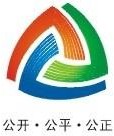 项目名称：莎车县疾病预防控制中心实验室仪器设备采购项目项目编号：YXGJ（GK）2021-04号采  购 人：莎车县疾病预防控制中心代理机构：新疆永信国金工程管理咨询有限公司目  录 第一章 投标邀请（招标公告） .....................................................................................第二章 投标供应商须知前附表......................................................................................  第三章 投标供应商须知.................................................................................................一．总    则 ....................................................................................................................二．招标文件 .........................................................….............................................….三．投标文件的编制 .................................................…...............................................四．投标文件的递交 ...................................................................................................五．开标与评标 .....................................................................................................…..六．定标与签订合同 ..............................................................................................…..第四章 评标办法 .........................................................…..........................................…..第五章 采购合同 ........................................................…...........................................…..一．合同一般条款........................................................…....................…..........…..…....二、合同特殊条款........................................................….................…................…..第六章 项目概况及招标技术要求第七章 采购货物需求.....................................................…..........................................…..第八章 投标文件格式 .....................................................…........................................….一．投标函 ......................................................................................................…....….二．关于资格的声明函...........................................................................................……三．法人代表授权委托书 ..............................................................................................四．投标响应报价表 ...................................…......…. ................................................五．投标响应报价明细表................................................................................................六．服务项目内容简要说明一览表 ................................................................................七．免费提供服务项目 ..............….................................................................................八．技术参数偏离表.......................................................................................................九．商务条款偏离表.....................…...................................................................…..…..十．诚信承诺书..................…........................................................................….....…….十一．本项目负责人简历表及拟投入本项目主要成员表...............….....................…...十二．近三年成功案例...........…........................................................................…..…十三．反商业贿赂承诺书 ...............................................................................................十四．售后服务承诺书 ........................................................................................….......十五．响应招标文件确认回执函..............................................................................…...十六．投标人声明函........................................................................................…........…十七．人员配备..........................................................................................................十八．服务方案....................................................................................................…十九．服务承诺..................................................................................................................二十．中小企业声明函.........................................................................................................二十一．残疾人福利性单位声函......................................................................................第九章   评分细则.............................................................................................................莎车县疾病预防控制中心实验室仪器设备采购项目的公开招标公告项目概况一、项目基本情况项目编号：YXGJ（GK）2021-04号项目名称：莎车县疾病预防控制中心实验室仪器设备采购项目采购方式：公开招标预算金额（元）：7786834最高限价（元）：2206740，750094，4830000采购需求：标项一:
标项名称:莎车县疾病预防控制中心实验室仪器设备采购项目
数量:1批
预算金额（元）:2206740
简要规格描述或项目基本概况介绍、用途：实验室仪器设备
备注：标项二:
标项名称:莎车县疾病预防控制中心实验室仪器设备采购项目
数量:1批
预算金额（元）:750094
简要规格描述或项目基本概况介绍、用途：实验室仪器设备
备注：标项三:
标项名称:莎车县疾病预防控制中心实验室仪器设备采购项目
数量:1批
预算金额（元）:4830000
简要规格描述或项目基本概况介绍、用途：实验室仪器设备
备注：合同履约期限：标项 1、2、3，签订合同后10日内供货本项目（否）接受联合体投标。二、申请人的资格要求：1、符合《中华人民共和国政府采购法》第二十二条的规定,且必须为未被列入“信用中国”网站(www.creditchina.gov.cn)、中国政府采购网(www.ccgp.gov.cn)渠道信用记录失信被执行人、重大税收违法案件当事人名单、政府采购严重违法失信行为记录名单的投标人，裁判文书网查询在合同纠纷裁决中不得参加本项目招标，国家企业公示信息系统（提供相关查询记录和查询结果并加盖公章）；2、具有所投项目相关经营范围的三证合一企业法人营业执照正本或副本原件（要求营业执照里面的经营范围必须包含本项目的经营许可）；3、投标企业提供《医疗器械生产企业许可证》或《医疗器械经营企业许可证》及《第二类医疗器械经营备案凭证》；4、投标法人授权委托书及被授权委托人身份证原件,被授权委托人必须是投标单位正式员工在本单位缴纳的1月至6月的社保证明原件（单位社保缴费凭证和个人明细表）原件；法定代表人需提供本单位社保缴费凭证原件；5、提供税务部门出具的1月至6月的完税证明原件；6、 提供2020年的财务审计报告（新成立公司需提供银行资信证明）；7、提供针对本次项目的反商业贿赂承诺书；8、报名获取招标文件时须准备以上资料复印件一套并加盖公章扫描发送至86968508@qq.com邮箱以便资质审查，审核通过后招标文件将统一以邮件发送至每个合格的供应商。三、获取招标文件时间：2021年09月06日至2021年09月14日，每天上午10:00至13:30，下午16:00至19:30（北京时间，法定节假日除外）地点：邮箱获取方式：投标商标明所获取的项目名称、项目编号、标段号、邮箱号发送至86968508@qq.com邮箱获取售价（元）：0四、提交投标文件截止时间、开标时间和地点提交投标文件截止时间：2021年09月26日 16:00（北京时间）投标地点：莎车县莎车宾馆报告厅2楼2号开标室开标时间：2021年09月26日 16:00开标地点：莎车县莎车宾馆报告厅2楼2号开标室五、公告期限自本公告发布之日起5个工作日。六、其他补充事宜无七、对本次采购提出询问，请按以下方式联系1.采购人信息名 称：莎车县疾病预防控制中心地 址：莎车县疾病预防控制中心联系方式：151993321252.采购代理机构信息名 称：新疆永信国金工程管理咨询有限公司地 址：喀什市明宇广场5楼519室联系方式：13369898160第二章 投标供应商须知前附表第三章 投标供应商须知一．总	则适用范围本招标文件仅适用于本次公开招标所述的货物项目采购。有关定义政府采购监督管理部门：莎车县政府采购管理办公室。采购人：系指本次采购项目的业主方。委托人：系指本次采购项目的委托方。采购机构：系指新疆永信国金工程管理咨询有限公司。投标供应商：系指响应招标、参加投标竞争的法人、其他组织或自然人。分支机构不得参加政府采购活动。服务：系指除货物和工程以外的其他政府采购对象，包括咨询、调研、评估、规划、设计、监理、审计、保险、租赁、印刷、维修、物业管理等。本招标文件所要求的证书、认证、资质，均应当是有权机构颁发，且在有效期内的。时限（年份、月份等）计算：系指从开标之日向前追溯。业绩：除非本招标文件另有规定，业绩系指符合本招标文件规定且已服务完毕的或与最终用户签订的合同及招标文件要求的相关证明。仅对投标企业业绩予以认可。投标费用无论投标结果如何，投标供应商应自行承担其编制与递交投标文件所涉及的一切费用。合格的投标供应商合格的投标供应商应符合招标文件载明的投标资格。本招标文件仅对投标企业主体的业绩、获得荣誉等证明材料予以认可。单位负责人为同一人或者存在直接控股、管理关系的不同供应商，不得参加同一合同项下的政府采购活动。除单一来源采购项目外，为采购项目提供整体设计、规范编制或者项目管理、监理、检测等服务的供应商，不得再参加该采购项目的其他采购活动。勘察现场投标供应商应自行对服务现场和周围环境进行勘察，以获取编制投标文件和签署合同所需的资料。勘察现场的方式、地址及联系方式投标商与业主方联系。勘察现场所发生的费用由投标供应商自行承担。采购人向投标供应商提供的有关服务现场的资料和数据，是采购人现有的可供投标供应商利用的资料。采购人对投标供应商由此而做出的推论、理解和结论概不负责。投标供应商未到服务现场实地踏勘的，签订合同时和履约过程中，不得以不完全了解现场情况为由，提出任何形式的增加合同价款或索赔的要求。除非有特殊要求，招标文件不单独提供服务地点的自然环境、气候条件、公用设施等情况，投标供应商视为熟悉上述与履行合同有关的一切情况。知识产权投标供应商须保证，采购人在中华人民共和国境内使用投标货物、资料、技术、服务或其任何一部分时，享有不受限制的无偿使用权，不会产生因第三方提出侵犯其专利权、商标权或其它知识产权而引起的法律或经济纠纷。如投标供应商不拥有相应的知识产权，则在投标报价中必须包括合法获取该知识产权的一切相关费用。如因此导致采购人损失的， 投标供应商须承担全部赔偿责任。投标供应商如欲在项目实施过程中采用自有知识成果的，使用该知识成果后，投标供应商须提供开发接口和开发手册等技术文档。纪律与保密投标供应商的投标行为应遵守中国的有关法律、法规和规章。投标供应商不得相互串通投标报价，不得妨碍其他投标供应商的公平竞争，不得损害采购人或其他投标供应商的合法权益，投标供应商不得以向采购人、评标委员会成员行贿或者其他不正当手段谋取中标。有下列情形之一的，视为投标供应商串通投标，其投标无效：不同投标供应商的投标文件由同一单位或者个人编制；不同投标供应商委托同一单位或者个人办理投标事宜；不同投标供应商的投标文件载明的项目管理成员或者联系人员为同一人；不同投标供应商的投标文件异常一致或者投标报价呈规律性差异；不同投标供应商的投标文件相互混装；不同投标供应商的投标保证金从同一单位或者个人的账户转出。在确定中标供应商之前，投标供应商不得与采购人就投标价格、投标方案等实质性内容进行谈判，也不得私下接触评标委员会成员。在确定中标供应商之前，投标供应商试图在投标文件审查、澄清、比较和评价时对评标委员会、采购人和招标代理机构施加任何影响都可能导致其投标无效。由采购人向投标供应商提供的图纸、详细资料、样品、模型、模件和所有其它资料，被视为保密资料，仅被用于它所规定的用途。除非得到采购人的同意，不能向任何第三方透露。开标结束后，应采购人要求，投标供应商应归还所有从采购人处获得的保密资料。本项目不接受联合体投标除非本项目明确要求接受联合体形式投标外，两个或两个以上供应商可以组成一个联合体投标，以一个投标供应商的身份投标（本项目不接受联合体投标）以联合体形式参加投标的，联合体各方均应当符合《中华人民共和国政府采购法》第二十二条第一款规定的条件，根据采购项目的特殊要求规定投标供应商特定条件的，联合体各方中至少应当有一方符合。联合体各方之间应当签订联合体协议，明确约定联合体各方应当承担的工作和相应的责任并承诺承担连带责任。以联合体形式参加政府采购活动的，联合体各方不得再单独参加或者与其他供应商另外组成联合体参加同一合同项下的政府采购活动。联合体投标的，由联合体中的牵头人提交投标保证金，以一方名义提交保证金的，对联合体各方均具有约束力。9.投标专用章的效力招标文件中明确要求加盖公章的，投标供应商必须加盖投标供应商公章，否则将导致投标无效。10.合同标的转让与分包10.1合同未约定或者未经采购人同意，中标供应商不得向他人转让中标项目，也不得将中标项目肢解后分别向他人转让。10.2合同约定或者经采购人同意，中标供应商可以将中标项目的部分非主体、非关键性工作分包给他人完成。接受分包的人应当具备相应的资格条件，并不得再次分包。如果本项目允许分包，投标供应商根据采购项目的实际情况，拟在中标后将中标项目的非主体、非关键性工作交由他人完成的，应在投标文件中载明。10.3中标供应商应当就分包项目向采购人负责，接受分包的人就分包项目承担连带责任。11.采购信息的发布11.1与本次采购活动相关的信息，将在新疆政府采购网发布。二．招标文件招标文件构成招标文件包括以下部分：第一章：投标邀请（招标公告）；第二章：投标供应商须知前附表；第三章：投标供应商须知；第四章：评标办法；第五章：采购合同；第六章：招标技术要求；第七章：采购货物需求；第八章：投标文件格式；第九章：评分标准投标供应商应认真阅读招标文件中所有的事项、格式、条件、条款和规范等要求。投标供应商应当按照招标文件的要求编制投标文件。投标文件应对招标文件提出的要求和条件作出实质性响应。投标供应商获取招标文件后，应仔细检查招标文件的所有内容，如有残缺等问题应自获得招标文件后于答疑截止时间前向招标代理机构提出，否则，由此引起的后果由投标供应商自行承担。答疑及招标文件的澄清与修改投标供应商如果对招标文件、清单、控制价等招标文件的其他任何内容有相关疑问，可以于投标供应商须知前附表列明的答疑截止时间前，以书面形式向招标代理机构提出。除非招标文件另有规定，否则，如招标文件、清单、服务内容之间存在不一致时，以要求严格或质量等级高的为准。疑问的提出与答疑获取具体步骤：招标代理机构回复有质疑的供应商，招标代理机构对招标文件进行的答疑、澄清、变更或补充，将在网站上及时发布，该公告内容为招标文件的组成部分，对投标供应商具有同样约束力。当招标文件、招标文件的答疑、澄清、变更或补充等在同一内容的表述上不一致时，以最后发出的书面文件为准。招标代理机构不承担投标供应商未及时关注相关信息引发的相关责任。在投标截止时间前，采购人可以视采购具体情况，延长投标截止时间和开标时间，在网站上发布变更公告。并在招标文件要求提交投标文件的截止时间三日前，在网站上发布变更公告。在上述情况下，采购人和投标供应商在投标截止期方面的全部权力、责任和义务，将适用于延长后新的投标截止期。招标代理机构发布答疑、澄清、变更或补充公告，澄清或修改内容不影响投标文件编制的，可不改变投标截止时间和开标时间。三．投标文件的编制本项目分三个标段。投标人应当对所投项目招标文件中“货物需求”所列的所有内容进行投标，如仅响应部分内容，其该投标将被认定为投标无效。无论招标文件第七章货物需求一览表及技术规格中是否要求，投标人所投货物均应符合国家强制性标准。 除招标文件中有特殊要求外，投标文件中所使用的计量单位，应采用中华人民共和国法定计量单位。投标文件构成与要求投标文件是对招标文件的实质性响应及承诺文件。投标供应商使用招标文件提供的附件格式，不得改变。投标人应完整地编写投标文件，投标文件应包括“开标一览表及电子投标文件”和“正、副本投标文件”制作投标文件。以上文件分别密封递交、否则按废标处理。投标人应承担封装失误产生的任何后果。上述文件应按照招标文件规范填写、签署和盖章。投标供应商资质证书（或资格证明）处于年检、换证、升级、变更等期间，除非有法律法规或发证机构书面材料明确表明投标供应商资质（或资格）有效，否则一律不予认可。电报、电话、传真形式的投标概不接受。证明投标的合格性和符合招标文件规定的技术文件投标人应提交证明文件，证明其投标内容符合招标文件规定。该证明文件是投标文件的一部分。上款所述的证明文件，可以是文字资料、图纸和数据，它包括：货物主要技术指标和性能的详细说明；货物从买方开始使用至招标文件规定的保质期内正常、连续地使用所必须的备件和专用工具清单，包括备件和专用工具的货源及现行价格；对照招标文件技术规格，逐条说明所提供货物及伴随的工程和服务已对招标文件的技术规格做出了实质性的响应，或申明与技术规格条文的偏差和例外。投标人应注意采购人在技术规格中指出的工艺、材料和设备的参照品牌型号或分类号仅起说明作用，并没有任何限制性。投标人在投标中可以选用替代牌号或分类号，但这些替代要实质上相当于技术规格的要求。采购人、采购代理机构承诺不以上述参照品牌型号或分类号作为评标时判定其投标是否有效的标准。投标报价所有投标均以人民币报价。投标人的投标报价应遵守《中华人民共和国价格法》。同时，根据《中华人民共和国政府采购法》第二条的规定，为保证公平竞争，如有货物主体部分的赠与行为，其投标将被认定为投标无效。投标人应在投标分项报价表上标明投标货物及相关服务的单价（如适用）和总价。投标分项报价表上的价格应按下列方式填写：投标货物（包括备品备件、专用工具等）、（包括已在中国国内的进口货物完税后的仓库交货价、展室交货价或货架交货价），投标货物安装、调试、检验、技术服务和培训等费用；货物运至最终目的地的运输费和保险费用。投标人所报的各分项投标单价在合同履行过程中是固定不变的，不得以任何理由予以变更。任何包含价格调整要求的投标，其投标将被认定为投标无效。每种货物只能有一个投标报价。采购人不接受具有附加条件的报价。投标保证金作为投标文件的一部分，投标保证金应当在规定时间内足额汇入招标公告指定账号。投标保证金可采取异地电汇；本地转帐任何一种形式；不接收以现金或汇票形式递交的投标保证金；投标保证金缴纳人名称与投标供应商名称应当一致。除非招标文件另有规定，分公司或子公司代缴投标保证金，视同名称不一致。投标保证金缴纳人名称与投标供应商名称不一致的，投标无效。未按要求提交投标保证金的投标，将被视为非响应性投标而导致投标无效。投标人存在下列情形的，投标保证金不予退还：在投标有效期内，撤销投标的；中标后无正当理由放弃中标资格或无正当理由不与采购人签订合同的；将中标项目转让给他人,或者在投标文件中未说明，且未经采购人同意，将中标项目分包给他人的；拒绝履行合同义务的；存在其他违法违规行为的；由于投标供应商行为导致采购人或招标代理机构损失的，相应损失由投标供应商承担，从投标保证金中扣除。投标保证金扣除后仍不足以弥补损失的，投标供应商应当对超过部分予以赔偿。政府采购信用担保试点范围内的项目，接受符合财政部门规定的政府采购投标担保函原件。联合体投标的（如允许）由联合体牵头人提交投标保证金。以一方名义提交投标保证金的，对联合体各方均具有约束力。投标保证金的退还：中标人应在与采购人签订合同之日起5个工作日内，及时联系保证金收受机构办理投标保证金无息退还手续。未中标投标人的投标保证金将在中标通知书发出之日暨中标结果公告公布之日起5个工作日内无息退还。投标人应及时联系保证金收受机构办理退还投标保证金手续。政府采购投标担保函不予退回。因投标人自身原因导致无法及时退还的，采购人或采购代理机构将不承担相应责任。投标有效期投标应在投标人须知资料表中规定时间内保持有效。投标有效期不满足要求的投标，其投标将被认定为投标无效。为保证采购人有足够的时间完成评标和与中标供应商签订合同，规定投标有效期。投标有效期见投标供应商须知前附表。在投标有效期内，投标供应商的投标保持有效，投标供应商不得要求撤销或修改其投标文件。投标有效期从投标截止日起计算。在原定投标有效期满之前，如果出现特殊情况，采购人可以书面形式提出延长投标有效期的要求。投标供应商以书面形式予以答复，投标供应商可以拒绝这种要求而不被没收投标保证金。同意延长投标有效期的投标供应商不允许修改其投标文件的实质性内容，且需要相应地延长投标保证金的有效期。投标文件的签署及规定投标人应按投标人须知资料表中的规定，准备和递交投标文件开标一览表、正本、副本和电子文档，每份投标文件封皮须清楚地标明“正本”或“副本”。若正本和副本不符，以正本为准。投标文件的正副本需纸张打印，并由投标人的法定代表人或经其正式委托代理人按招标文件规定在投标文件上签字并加盖单位印章。委托代理人须持有书面的“法定代表人授权委托书”，并将其附在投标文件。投标文件的副本可采用正本的复印件。所有投标文件采用不可拆装的胶订方式装订，否则其投标将被认定为投标无效。投标文件因字迹潦草、表达不清或装订不当所引起的后果由投标人负责。四．投标文件的递交21.投标文件的密封和标记投标供应商应当在招标文件要求提交投标文件的截止时间前递交，否则投标无效。所有包装封皮和信封上均应：注明招标公告或投标邀请书中指明的项目名称、招标编号、标段号、投标人名称和“在（开标时间）之前不得启封”的字样，由法定代表人（或其委托代理人）签字。正本、副本投标文件、开标一览表、电子投标文件分别单独密封，否则将被拒绝接受。如果投标人未按上述要求密封的，将被拒绝接收。资格证明文件密封装订在其他投标文件中，其投标将被认定为投标无效。投标人应在投标人须知资料表中规定的截止时间前，将投标文件递交到招标公告中规定的地点。采购人和采购代理机构有权按本须知的规定，延迟投标截止时间。在此情况下，采购人、采购代理机构和投标人受投标截止时间制约的所有权利和义务均应延长至新的截止时间。采购人和采购代理机构将拒绝接收在投标截止时间后送达的投标文件。递交投标文件以后，如果投标人要进行修改或撤回投标，须提出书面申请并在投标截止时间前送达开标地点，投标人对投标文件的修改或撤回通知应按本须知规定编制、密封、标记。采购人和采购代理机构将予以接收，并视为投标文件的组成部分。在投标截止期之后，采购人和采购代理机构不接受投标人主动对其投标文件做任何修改。采购人和采购代理机构对所接收投标文件概不退回。五．开标与评标22.开标采购人和采购代理机构将按投标人须知资料表中规定的开标时间和地点组织公开开标并邀请所有投标人代表参加。投标不足三家的，不得开标。开标时，由投标人或其推选的代表检查自己或所代表的投标文件的密封情况，经记录后，由采购人或采购代理机构当众拆封开标一览表及投标文件正本，宣读投标人名称、投标价格及招标文件规定的内容。对于投标人在投标截止期前递交的投标声明，在开标时当众宣读，评标时有效。未宣读投标价格、价格折扣等实质内容，评标时不予承认。采购人或采购代理机构将对开标过程进行记录，由参加开标的各投标人代表和相关工作人员签字确认，并存档备查。投标人代表对开标过程和开标记录有疑义，以及认为采购人、采购代理机构相关工作人员有需要回避的情形的，应当场提出询问或者回避申请。 资格审查及组建评标委员会采购人或采购代理机构依据法律法规和招标文件中规定的内容，对投标人及其服务的资格进行审查，未通过资格审查的投标人不进入评标；通过资格审查的投标人少于不足三家的，不得评标。采购人或采购代理机构将在开标前1个工作日至投标截止后1小时的期间内查询投标人的信用记录。投标人存在不良信用记录的，其投标将被认定为投标无效。不良信用记录指：投标人在中国政府采购网（www.ccgp.gov.cn）被列入政府采购严重违法失信行为记录名单，或在“信用中国”网站（www.creditchina.gov.cn）被列入失信被执行人、重大税收违法案件当事人名单，裁判文书网, 国家企业公示信息系统,以及存在《中华人民共和国政府采购法实施条例》第十九条规定的行政处罚记录。以联合体形式参加投标的，联合体任何成员存在以上不良信用记录的，联合体投标将被认定为投标无效。查询及记录方式：采购人或采购代理机构经办人将查询网页打印、签字并存档备查。投标人不良信用记录以采购人或采购代理机构查询结果为准。在本招标文件规定的查询时间之后，网站信息发生的任何变更均不再作为评标依据。投标人自行提供的与网站信息不一致的其他证明材料亦不作为资格审查依据。按照《中华人民共和国政府采购法》、《中华人民共和国政府采购法实施条例》及本项目本级和上级财政部门的有关规定依法组建的评标委员会，负责评标工作。投标文件符合性审查与澄清符合性审查是指依据招标文件的规定，从投标文件的有效性和完整性对招标文件的响应程度进行审查，以确定是否对招标文件的实质性要求做出响应。投标文件的澄清：在评标期间，评标委员会将以书面方式要求投标人对其投标文件中含义不明确、对同类问题表述不一致或者有明显文字和计算错误的内容，以及评标委员会认为投标人的报价明显低于其他通过符合性检查投标人的报价，有可能影响履约的情况作必要的澄清、说明或补正。投标人的澄清、说明或补正应在评标委员会允许下，并在规定的时间内以书面方式进行，并不得超出投标文件范围或者改变投标文件的实质性内容。投标人的的澄清、说明或补正将作为投标文件的一部分。投标文件报价出现前后不一致的，按照下列规定修正：投标文件中开标一览表（报价表）内容与投标文件中相应内容不一致的，以正本（报价表）为准；大写金额和小写金额不一致的，以大写金额为准；单价金额小数点或者百分比有明显错位的，以正本总价为准，并修改单价；总价金额与按单价汇总金额不一致的，以单价金额计算结果为准。同时出现两种以上不一致的，按照前款规定的顺序修正。修正后的报价经投标人确认后产生约束力，投标人不确认的，其投标将被认定为投标无效。对不同文字文本投标文件的解释发生异议的，以中文文本为准。如一个分包内只有一种产品，不同投标人所投产品为同一品牌的，按如下方式处理：如本项目使用最低评标价法，提供相同品牌产品的不同投标人以其中通过资格审查、符合性审查且报价最低的参加评标；报价相同的，由采购人或者采购人委托评标委员会按照招标文件中评标办法规定的方式确定一个参加评标的投标人；未规定的采取随机抽取方式确定，其他投标将被认定为投标无效。如本项目使用综合评分法，提供相同品牌产品且通过资格审查、符合性审查的不同投标人，按一家投标人计算，评审后得分最高的同品牌投标人获得中标人推荐资格；评审得分相同的，由采购人或者采购人委托评标委员会按照招标文件中评标办法规定的方式确定一个投标人获得中标人推荐资格；未规定的采取随机抽取方式确定，其他同品牌投标人不作为中标候选人。如一个分包内包含多种产品的，采购人或采购代理机构将在投标人须知资料表中载明核心产品。投标人所投产品如被列入财政部与国家主管部门颁发的节能产品目录或环境标志产品目录或无线局域网产品目录，应提供相关证明，在评标时予以优先采购，具体优先采购办法见第四章评标方法和标准。如采购人所采购产品为政府强制采购的节能产品，投标人所投产品的品牌及型号必须为清单中有效期内产品并提供证明文件，否则其投标将被认定为投标无效。投标偏离评标委员会不接受投标文件中实质性偏离的不正规或不一致内容。投标无效在比较与评价之前，根据本须知的规定，评标委员会要审查每份投标文件是否实质上响应了招标文件的要求。实质上响应的投标应该是与招标文件要求的全部条款、条件和规格相符，没有重大偏离的投标。对关键条款的偏离，将被认定为投标无效。投标人不得通过修正或撤销不符合要求的偏离，从而使其投标成为实质上响应的投标。评标委员会决定投标的响应性只根据招标文件要求、投标文件内容及财政主管部门指定相关信息发布媒体。如发现下列情况之一的，其投标将被认定为投标无效：（以下情形应当在招标文件中规定，并以醒目的方式标明）未按招标文件规定的形式和金额提交投标保证金的；未按照招标文件规定要求签署、盖章的；未满足招标文件中技术条款的实质性要求；与其他投标人串通投标，或者与招标人串通投标；属于招标文件规定的其他投标无效情形；评标委员会认为投标人的报价明显低于其他通过符合性检查投标人的报价，有可能影响履约的，且投标人未按照规定证明其报价合理性的；投标文件含有采购人不能接受的附加条件的；不符合法规和招标文件中规定的其他实质性要求的。比较与评价经符合性审查合格的投标文件，评标委员会将根据招标文件确定的评标方法和标准，对其技术部分和商务部分作进一步的比较和评价。评标严格按照招标文件的要求和条件进行。根据实际情况，在投标人须知资料表中规定采用下列一种评标方法，详细评标标准见招标文件第四章：最低评标价法，是指投标文件满足招标文件全部实质性要求，且投标报价最低的投标人为中标候选人的评标方法。综合评分法，是指投标文件满足招标文件全部实质性要求，且按照评审因素的量化指标评审得分最高的投标人为中标候选人的评标方法。根据《政府采购促进中小企业发展暂行办法》（财库[2011]181号）、《财政部司法部关于政府采购支持监狱企业发展有关问题的通知》（财库〔2014〕68号）和《三部门联合发布关于促进残疾人就业政府采购政策的通知》（财库〔2017〕141号）的规定，对满足价格扣除条件且在投标文件中提交了《投标人企业类型声明函》或省级以上监狱管理局、戒毒管理局（含新疆生产建设兵团）出具的属于监狱企业的证明文件的投标人，其投标报价扣除6-10%后参与评审。废标出现下列情形之一，将导致项目废标：符合专业条件的供应商或者对招标文件做实质性响应的供应商不足三家；出现影响采购公正的违法、违规行为的；投标人的报价均超过了采购预算，采购人不能支付的；因重大变故，采购任务取消的。保密原则评标将在严格保密的情况下进行。政府采购评审专家应当遵守评审工作纪律，不得泄露评审文件、评审情况和评审中获悉的商业秘密。六．定标与签订合同30.定标投标有效性评审后，评标委员会应当按招标文件规定的标准和方法提出独立评审意见，推荐中标候选供应商。如评标委员会认为有必要，首先对中标候选供应商就投标文件所提供的内容是否符合招标文件的要求进行资格后审。资格后审视为本项目采购活动的延续，以书面报告作为最终审查的结果。如果确定中标候选供应商无法履行合同，将按排名依次对其余中标候选供应商进行类似的审查。中标供应商放弃中标、因不可抗力不能履行合同、不按照招标文件要求提交履约保证金，或者被查实存在影响中标结果的违法行为等情形，不符合中标条件的，采购人可以按照评标委员会提出的中标候选供应商名单排序依次确定其他中标候选供应商为中标供应商，也可以重新招标。投标供应商对采购过程、中标结果提出质疑，质疑成立且影响或者可能影响中标结果的，合格投标供应商符合法定数量时，可以从合格的中标候选供应商中另行确定中标供应商的，应当依法另行确定中标供应商；否则应当重新招标。原则上把合同授予实质上响应招标文件要求的排名最前的中标候选供应商或通过资格审查的中标候选供应商。最低报价并不是被授予合同的保证。凡发现中标候选供应商有下列行为之一的，其中标无效，并移交监督管理部门依法处理：以他人名义投标或提供虚假材料弄虚作假谋取中标的；以他人名义投标，是指使用通过受让或者租借等方式获取的资格、资质证书投标。投标供应商有下列情形之一的，属于提供虚假材料的行为：使用伪造、变造的许可证件；提供虚假的财务状况或者业绩；提供虚假的项目负责人或者主要技术人员简历、劳动关系证明；提供虚假的信用状况；其他弄虚作假的行为；与采购人、其他供应商或者招标代理机构工作人员恶意串通的；向采购人、评审专家、招标代理机构工作人员行贿或者提供其他不正当利益的；有法律、法规规定的其他损害采购人利益和社会公共利益情形的；其他违反政府采购法律、法规和规章强制性规定的行为。中标通知书中标供应商确定后,招标代理机构将在刊登本次招标公告的媒体上发布中标公告，同时以书面形式向中标供应商发出中标通知书。中标供应商应委派专人凭介绍信或公司授权书（须携带身份证明）到我公司领取中标通知书。中标通知书对采购人和中标供应商具有同等法律效力。中标通知书发出以后，采购人改变中标结果或者中标供应商放弃中标，应当承担相应的法律责任。招标代理机构对未中标的投标供应商不做未中标原因的解释。中标服务费中标供应商在领取中标通知书时向招标代理机构一次性交纳中标服务费。投标供应商须知前附表约定收取定额中标服务费或免收中标服务费的，从其规定。履约保证金签订合同前，中标供应商应向业主方提交3%履约保证金。投标供应商须知前附表约定免收履约保证金的，从其规定。签订合同中标供应商应在中标通知书发出之日起三十日内与采购人签订合同。招标文件、中标供应商的投标文件及澄清文件等，均作为合同的附件。合同签订前中标供应商应向业主方出示履约保证金缴纳证明。采购双方必须严格按照招标文件、投标文件及有关承诺签订采购合同，不得擅自变更。合同的标的、价款、质量、履行期限等主要条款应当与招标文件和中标供应商的投标文件的内容一致，采购人和中标供应商不得再行订立背离合同实质性内容的其他协议。对任何因双方擅自变更合同引起的问题招标代理机构概不负责，合同风险由双方自行承担。采购人保留以书面形式要求合同的卖方对其所投货物的装运方式、交货地点及服务细则等作适当调整的权利。无论基于何种原因，各项本应作拒绝处理的情形即便未被及时发现而使该投标供应商进入评审或其它后续程序，包括已经签约的情形，一旦在任何时间被发现，招标代理机构均有权决定取消该投标供应商此前评议的结果或对该报价予以拒绝，并有权采取相应的补救或纠正措施。一旦该投标供应商被拒绝或被取消此前评议结果，其现有的位置将被其他投标供应商依序替代或重新组织采购，相关的一切损失均由该投标供应商自行承担。验收采购人为政府采购项目履约验收的责任主体，负责政府采购项目的履约验收工作。采购人与中标供应商应当根据合同法的约定依法履行合同义务。采购合同的履行、违约责任和解决争议的方式等适用《中华人民共和国合同法》。 采购人应当加强对中标供应商的履约管理，并按照采购合同约定，及时向中标供应商支付采购资金。对于中标供应商违反采购合同约定的行为，采购人应该及时处理，依法追究其违约责任。采购人验收时，应成立三人以上（由合同双方、技术人员、纪检等相关人员组成）验收小组，明确责任，严格依照采购文件、中标通知书、政府采购合同及相关验收规范进行核对、验收，形成验收结论，并出具书面验收报告。涉及安全、消防、环保等其他需要由质检或行业主管部门进行验收的项目，必须邀请相关部门或相关专家参与验收。检测、验收费用均由合同乙方（中标供应商）承担。质疑质疑人认为招标文件、采购过程、中标结果使自己的权益受到损害的，可以在知道或者应知其权益受到损害之日起即法定质疑期内，向采购人、招标代理机构提出质疑。质疑材料递交方式：书面形式。质疑实行实名制，应当有具体的事项及根据，不得进行虚假、恶意质疑，扰乱公共资源交易活动的正常工作秩序。质疑人对招标文件、采购过程、中标结果的质疑，应当在法定质疑期内一次性提出针对同一采购程序环节的质疑。 质疑应以书面形式实名提出，书面质疑材料应当包括以下内容：质疑人的姓名或者名称、地址、邮编、联系人及联系电话； 质疑项目的名称、编号，标段号（如有）；36.4.3具体、明确的质疑事项和与质疑事项相关的请求；36.4.4事实依据；36.4.5必要的法律依据；36.4.6提出质疑的日期。36.4.7质疑人为自然人的，应当由本人签字；质疑人为法人或者其他组织的，应当由法定代表人、主要负责人，或者其授权代表签字或者盖章，并加盖公章。有下列情形之一的，不予受理：提起质疑的主体不是参与该政府采购项目活动的供应商；提起质疑的时间超过规定时限的；质疑材料不完整的；质疑事项含有主观猜测等内容且未提供有效线索、难以查证的；对其他投标供应商的投标文件详细内容质疑，无法提供合法来源渠道的；质疑事项已进入投诉处理、行政复议或行政诉讼程序的。经审查符合质疑条件的，自收到质疑之日起即为受理。招标代理机构将在质疑受理后7个工作日内作出答复或相关处理决定（需要检验、检测、鉴定、专家评审的，所需时间不计算在内），并以书面形式通知质疑人，答复的内容不得涉及商业秘密。质疑人在答复期满前撤回质疑的，应由法定代表人或授权代表人签字确认，招标代理机构即终止质疑处理程序。质疑人不得以同一理由再次提出质疑。质疑人对质疑答复不满意或招标代理机构未在规定时间内做出答复的，可以在规定期限内向监督管理部门提起投诉。质疑人应在答复期满后十五个工作日内提起投诉。质疑人有下列情形之一的，属于虚假、恶意质疑，招标代理机构将报监督管理部门予以处理。一年内三次以上质疑均查无实据的；捏造事实；提供虚假材料；以非法手段取得证明材料。证据来源的合法性存在明显疑问，投诉人无法证明其取得方式合法的，视为以非法手段取得证明材料。未尽事宜按政府采购法律法规的规定执行。解释权本招标文件的解释权属于新疆永信国金工程管理咨询有限公司。第四章 评标办法一．	总	则第一条 为了做好莎车县疾病预防控制中心实验室仪器设备采购项目（项目编号：YXGJ（GK）2021-04号）的招标评标工作，保证项目评审工作的正常有序进行，维护采购人、投标供应商的合法权益，依据政府采购法律法规，本着公开、公平、公正的原则，制定本评标办法。第二条 本项目评标办法采用综合评分法。第三条 本项目将依法组建不少于 5 人组成的评标委员会，负责本项目的评标工作。第四条 评标委员会按照“公平、公正、科学、择优”的原则，评价参加本次招标的投标供应商所提供的产品价格、性能、质量、服务及其投标文件的符合性及响应性。二．评标程序及评审细则第五条 评标工作于开标后进行。评标委员会应认真研究招标文件，至少应了解和熟悉以下内容：（一）招标的目的；（二）招标项目的范围和性质；（三）招标文件中规定的主要技术要求、标准和商务条款；（四）招标文件规定的评标标准、评标方法和在评标过程中考虑的相关因素。第六条 有效投标应符合以下原则：（一）满足招标文件的实质性要求；（二）无重大偏离、保留或采购人不能接受的附加条件；（三）通过投标有效性评审；（四）评标委员会依据招标文件认定的其他原则。第七条 评标委员会遵循公开、公平、公正和科学诚信的原则，按照招标文件规定的评标办法对投标文件采用相同程序和标准独立进行评定。第八条 综合评分法，是指投标文件满足招标文件全部实质性要求且按照评审因素的量化指标评审得分最高的供应商为中标候选供应商的评标方法。综合评分法的主要因素：投标文件中的技术、资信、价格及相应的分值权重，满分为 100 分。分值及评审程序构成如下：1、采 购人代表 或 公 正 部 门 人 员 对投标人 资 格 进行资格审查。2、 资格审查合格后，评标委员会对投标文件进行符合性审查。3、对投标文件进行详细审查。评标委员会只对通过符合性审查，实质上响应招标文件要求的投标文件按照下述指标表进行详细审查。4、本项目技术分值占总分值的权重为50%，商务部分分值的权重为20%，价格分值占总分值的权重为30%。具体评分细则后附。5、得分汇总（1）将每个有效投标供应商的技术及商务之和加上根据上述标准计算出的价格分， 即为该投标供应商的综合总得分。（2）按照有效投标供应商综合总得分由高到低依次排出中标供应商及中标候选供应商。第九条 评委独立评审后，评标委员会对投标供应商某项指标如有不同意见，按照少数服从多数的原则确定。各投标供应商的得分分值一经得出，并核对无误后，任何人不得更改。第十条 评标委员会在评标过程中发现的问题，应当区别情形及时作出处理或者向采购人提出处理建议，并作书面记录。第十一条 投标供应商有串通投标、弄虚作假、行贿等违法行为，评委会有权否决其投标。第十二条 评标后，评标委员会应编写评标报告并签字。评标报告是评标委员会根据全体评标成员签字的原始评标记录和评标结果编写的报告，评标委员会全体成员及监督员均须在评标报告上签字。评标报告应如实记录本次评标的主要过程，全面反映评标过程中的各种不同的意见，以及其他澄清、说明、补正事项。第十三条 评标委员会成员应当在评标报告上签字，对自己的评审意见承担法律责任。对评标报告有异议的，应当在评标报告上签署不同意见，并说明理由，否则视为同意评标报告。三．评标纪律第十四条 评标委员会和评标工作人员应严格遵守国家的法律、法规和规章制度；严格按照本次招标文件进行评标；公正廉洁、不徇私情，不得损害国家利益；保护采购人、投标供应商的合法权益。第十五条 在评标过程中，评委及其他评标工作人员必须对评标情况严格保密，任何人不得将评标情况透露给与投标供应商有关的单位和个人。如有违反评标纪律的情况发生， 将依据政府采购法律法规的规定，追究有关当事人的责任。第五章采购合同一、合同一般条款1．定义 1.1“合同”系指买方和卖方(以下简称合同双方)已达成的协议，即由双方签订的合同格式中的文件，包括所有的附件、附录和组成合同部分的所有其他文件。 1.2“合同价格”系指根据合同规定，在卖方全面正确地履行合同义务时应支付给卖方的款项。 1.3“货物”系指卖方按合同要求，须向买方提供的一切设备、机械、仪器仪表、备品备件、工具、手册及其它技术资料和其它材料。 1.4“服务”系指合同规定卖方须承担的安装、调试、技术协助、校准、培训以及其他类似的义务。 1.5“买方”系指通过招标采购，接受合同货物及服务的企业或单位。 1.6“卖方”系指中标后提供合同货物和服务的经济实体。 1.7“现场”系指将要进行货物安装和运转的地点。 1.8“验收”系指买方依据技术规格规定接受合同货物所依据的程序和条件。2．适用范围 2.1本合同条款适用于本次招标活动。3．原产地 3.1原产地系指货物的生产地，或提供辅助服务的来源地。4．技术规格和标准 4.1本合同项下所供货物的技术规格应与本招标文件技术规格规定的标准相一致。若技术规格中无相应规定，货物则应符合相应的国家标准或有关权威部门最新颁布的相应的正式标准。5．专利权 5.1卖方须保障买方在使用其货物、服务及其任何部分不受到第三方关于侵犯专利权、商标权或工业设计权的指控。任何第三方如果提出侵权指控，卖方须与第三方交涉并承担由此而引起的一切法律责任和费用。6．包装 6.1除非本合同另有规定，提供的全部货物须采用相应标准的保护措施进行包装。这种包装应适于空运和内陆运输，并有良好的防潮、防震、防锈和防野蛮装卸等保护措施，以确保货物安全运抵现场。卖方应承担由于其包装或其防护措施不妥而引起货物锈蚀、损坏和丢失的任何损失的责任或费用。 6.2每件包装应附有详细装箱单和质量证书各两套，一套在包装箱里，一套在包装箱外。
7．运输标记
 7.1卖方应在每一包装箱邻接的四个侧面用不易褪色的油漆以醒目的中文印刷字体标明以下各项：
(1)收货人(2)合同号(3)收货人代号(4)目的地(5)货物的名称、品目号、箱号(6)毛重／净重(公斤)(7)尺寸(长x宽x高，以厘米计)8.卖方的交货价合同 8.1卖方应在合同规定的交货期前10天以电报、传真或电传通知买方合同号、货物名称、数量、包装件数、总毛重、总体积(立方米)和备妥待运日期。同时，卖方应以挂号信寄给买方详细交货清单一式五份，包括合同号、货物名称、规格、数量、总毛重、总体积(立方米)和每一包装箱的尺寸(长x宽x  高)、单价和总价、备妥待运日期，以及货物在运输和仓储中的特殊要求和注意事项。8.2卖方负责安排自发运地至买方现场的运输，费用包含在合同总价中。8.3交货日期以货物到达买方现场为准。 8.4卖方装运的货物必须符合合同规定的货物名称、型号规格、数量或重量，  否则，一切后果均由卖方承担。9．装运通知 9.1卖方应在货物装运完成24小时内以电报、传真或电传通知买方合同号、  货物名称、数量、毛重、体积(立方米)、发票金额、载运车次名称和启运日期。如果包装件重量超过20吨或尺寸达到或超过12米长、2．7米宽和3米高，卖方应将其重量或尺寸通知买方。若货物中有易燃品或危险品，卖方也须将详细情况通知买方。10．保险10.1在国内交货价合同条件下，由买方在货物装运前或接到装运通知后办理保险。或由买卖双方具体商定。11.支付
11.1除另有规定外，可采用下列付款之方式一种付款：
     (1)转帐支票；
     (2)电汇付款。12．技术资料
12.1除招标文件的技术规范书中另有规定的外，卖方应准备与合同设备或仪器相符中文技术资料，并于合同生效后15天内寄送到买方，例如：样本、图纸、操作手册、使用说明、维修指南或服务手册等。如本条款所述资料寄送不完整或丢失，卖方应在收到买方通知后立即免费另寄。 12.2上述一套完整的资料应包装好随每批货物一起发运。13．价格 13.1除非合同中另有规定，卖方为其所供货物和服务而要求买方支付的金额应与其投标报价一致。14．质量保证 14.1卖方应保证其提供的货物是全新的、未使用过的，采用的是最佳材料和第一流的工艺，并在各个方面符合合同规定的质量、规格和性能要求。卖方应保证其货物经过正确安装、合理操作和维护保养，在货物寿命期内运转良好。在规定的质量保证期内，卖方应对由于设计、工艺或材料的缺陷而造成的任何缺陷或故障负责。除合同中另有规定外，出现上述情况，卖方应在收到买方通知后30天内，免费负责修理或更换有缺陷的零部件或整机。对造成的损失买方保留索赔的权利。 14.2除非合同中另有规定，合同项下货物的质量保证期为货物正式验收后24个月。15．检验 15.1卖方应让制造商在发货之前，对货物的有关内在和外观质量、规格、性能、数量和重量进行准确的和全面的检验，并出具其货物符合合同规定的质量证书。该证书将作为提交给议付银行付款单据的组成部分，但不应视为是对质量、规格、性能、数量或重量的最终定论。质量证书应附有写明制造商检验的细节和结果的说明。 15.2在合同规定的质量保证期内，如果发现货物的质量或规格与合同规定不符，或证明货物有缺陷，包括潜在的缺陷或使用不合适的原材料等，买方应申请商检局检验，并有权根据商检证书及质量保证条款立即向卖方提出索赔。16．索赔 16.1卖方对货物与合同要求不符负有责任，并且买方已于规定的检验、安装、调试和验收测试期限内和质量保证期内提出索赔，卖方应按买方同意的下述一种或多种方法解决索赔事宜。    (1)卖方同意买方拒收货物并把被拒收货物的金额以合同规定的同类货币付给买方，卖方负担发生的一切损失和费用，包括利息、银行费用、运输和保险费、检验费、仓储和装卸费以及为保管和保护被拒绝货物所需要的其它必要费用。   (2)根据货物的疵劣和受损程度以及买方遭受损失的金额，经双方同意降低货物价格。   (3)更换有缺陷的零件、部件和设备，或修理缺陷部分，以达到合同规定的规格、质量和性能，卖方承担一切费用和风险并负担买方遭受的一切直接费用。同时卖方应相应延长被更换货物的质量保证期。 16.2如果买方提出索赔通知后30天内卖方未能予以答复，该索赔应视为已被卖方接受。若卖方未能在买方提出索赔通知的30天内或买方同意的更长一些的时间内，按买方同意的上述任何一种方式处理索赔事宜，买方将从未付款或卖方提供的履约保证金中扣回索赔金额，同时保留进一步要求赔偿的权利。17．延期交货与核定损失额 17.1如果卖方未能按合同规定的时间按期交货(本合同第18款规定的不可抗力除外)，在卖方同意支付核定损失额的条件下，买方将同意延长交货期。核定损失额的支付将从未付款或从履约保证金中扣除。核定损失额比率为每迟交7天，按迟交货物金额的0.5%，不满7天按7天计算，但是，核定损失额的支付不得超过迟交货物部分合同金额的5%。如果卖方在达到核定损失额的最高限额后仍不能交货，买方有权因卖方违约终止合同，而卖方仍有义务支付上述迟交核定损失金额。18．不可抗力 18.1签约双方任一方由于受诸如战争、严重火灾、洪水、台风、地震等不可抗力事故的影响而不能执行合同时，履行合同的期限应予以延长，则延长的期限应相当于事故所影响的时间。不可抗力事故系指买卖双方在缔结合同时所不能预见的，并且它的发生及其后果是无法避免和无法克服的事故。 18.2受阻一方应在不可抗力事故发生后尽快用电报、传真或电传通知对方，并于事故发生后14天内将有关部门出具的证明文件用特快专递或挂号信寄给对方审阅确认。一旦不可抗力事故的影响持续120天以上，双方应通过友好协商在合理的时间内达成进一步履行合同的协议。19．履约保证金（如需要） 19.1卖方应在合同签订后5个工作日内，向买方提交合同总价3%的履约保证金，履约保证金的有效期至货物保证期满。履约保证金应由银行开具。 19.2卖方提供的履约保证金按规定格式以银行保函的形式提供，与此有关的费用由卖方负担。 19.3如果卖方未能按合同规定履行其义务，买方有权从履约保证金取得补偿。20．仲裁 20.1在执行本合同中发生的或与本合同有关的争端，双方应通过友好协商解决，经协商在30天内不能达成协议时，应提交仲裁。 20.2仲裁应由买方当地仲裁机构根据其仲裁程序和暂行规则进行。 20.3仲裁裁决应为最终决定，并对双方具有约束力。 20.4除另有裁决外，仲裁费应由败诉方负担。 20.5在仲裁期间，除正在进行仲裁部分外，合同其它部分继续执行。21．违约终止合同21.1在补救违约而采取的任何其他措施未能实现的情况下，即在卖方收到买方发出的违约通知后30天内(或经买方书面确认的更长时间内)仍未纠正其下述任何一种违约行为，买方可向卖方发出书面违约通知，终止全部或部分合同：
(1)如果卖方未能在合同规定的期限内或买方准许的任何延期内交付部分或全部货物。(2)卖方未能履行合同项下的任何其它义务。 21.2一旦买方根据第21.1款终止部分或全部合同，买方可以按其认为适当的条件和方式采购类似未交付部分的货物。卖方应承担买方购买类似货物的额外费用。但是，卖方应继续履行合同中未终止的部分。22．变更指示 22.1买方可以随时向卖方发出书面指示，在合同总体范围内对如下一点或几点提出变更：    (1)合同项下需为买方特殊制造的货物的图纸、设计或规格；    (2)装运方式和包装方式；    (3)交货地点；    (4)卖方须提供的服务。 22.2若上述变更导致了卖方履行合同项下任何部分义务的费用或所需时间的增减，应对合同价格或交货进度进行合理的调整，同时相应地修改合同。卖方必须在接到买方的变更指示后30天内根据本款提出调整的实施意见。23．合同修改23.1欲对合同条款作出任何改动或偏离，均须由买卖双方签署书面的合同修改书。24．转让与分包24.1除买方事先同意外，卖方不得部分转让或全部转让其应履行的合同项下的义务。24.2卖方应书面通知买方本合同项下所授予的所有分包合同。但该通知不解除卖方承担的本合同项下的任何责任或义务。25．适用法律25.1本合同应按中华人民共和国的相关法律解释。26．通知 26.1本合同任何一方给另一方的通知都应以书面或电传、电报、传真的形式发送，而另一方应以书面形式确并发送到对方明确的地址。27．合同文件及资料的使用 27.1除了卖方为执行合同所雇人员外，在未经买方同意的情况下，卖方不得将合同、合同中的规定、有关规格、计划、图纸、式样、样本或买方为上述内容向卖方提供的资料透露给任何人。卖方须在对外保密的前提下，对其雇用人员提供有关情况，所提供的情况仅限于执行合同必不可少的范围内。 27.2除非执行合同需要，在事先末得到买方同意的情况下，卖方不得使用第27.1款中所列的任何文件和资料。 27.3除合同本身以外，27.1款列明的所有资料始终为买方的财产，若买方要求，卖方应于其合同义务履行完毕以后将这些资料(包括所有副本)退还买方。28．合同生效及其他 28.1本合同应在买方和卖方签字（及买方收到卖方的履约保证金后），即开始生效。 28.2卖方须按技术规格中的规定，向买方提供与合同项下货物有关的现场安装调试、技术服务、培训等其他相关服务。 28.3 商务合同应包括买方最后确认的价格条款和付款方式。 28.4下述文件将作为合同附件为本合同不可分割的部分并与本合具有同等效力；招标文件中标通知书中标方的投标文件及询标中的书面答疑履约保证金保函（如需要）二、合同特殊条款合同特殊条款是合同一般条款的补充和修改，如果两者之间有抵触，应以特殊条款为准。安装调试1.1 卖方必须在合同签订后将所有安装、调试条件，以及需买方配合的事项以书面方式通知买方；1.2 卖方免费负责系统在买方的安装调试，买方协助开展工作；1.3 卖方安装调试人员应及时到达买方现场，直至调试结束，通过验收；1.4 系统安装调试工作需在卖买双方技术人员共同参与下完成，包括系统的安装、测试、诊断及解决遇到的问题等各项工作；1.5 卖方负责安装调试期间，包括错发或运输中可能损坏的货物，卖方应及时调换，中间产生的任何费用均由卖方承担；1.6 卖方如不能按时完成安装调试工作，应赔偿给买方由此造成的所有损失。培训2.1 卖方的技术人员有义务对买方的设备维修人员及使用人员进行培训，使维修人员能对设备的日常维护和一般性故障的查找及故障的排除，使用人员能熟练掌握设备的各项功能操作。须提出完善的人员培训方案并附在投标文件中。验收3.1 设备到达目的地，买卖双方及买方聘请的有关专家（如需要）一同开箱验货；3.2 卖方提供的所有设备应符合中华人民共和国以及国际通行的标准，并应附有相应的检测报告、合格证书；3.3 具体的标准应在投标文件中明确规定，并在合同中由买卖双方确认；3.4 如需技术监督部门对系统进行检测，所产生的全部费用由卖方承担。质量保证4.1 卖方须保证提供的货物是全新的、未使用过的，所采用的技术是全新的，并符合合同规定的质量、规格和性能；4.2 卖方须保证所供货物经过正确使用和保养，在货物寿命期内使用良好；4.3 在保修期内，卖方须对产品出现的任何质量问题负责，3天内免费更换，并响应延长质保期；4.4 因卖方原因造成买方不能按时使用（根据合同有关条款），卖方应根据合同规定向买方做出赔偿。5、售后服务5.1 质保期：除参数中规定的年限外，其余售后三年；5.2具有本地化服务机构及长期技术支持能力。具有履行合同所必需的专业技术能力；所投产品及服务必须经相关部门严格认证，并具有当地固定的经过厂家认证的维护人员，能提供良好的技术支持；5.3 投标人应为系统正常运行提供技术支持，提供24小时的热线支持，在系统发生重大故障时，投标人技术人员应在12小时内到达事故现场，并应于到达事故现场后8小时内完全解决故障。如果设备故障在检修4小时后仍无法排除，投标人应在24小时内提供不低于故障设备规格型号档次的备用设备给用户使用，直至故障设备修复；5.4 提供所投应用软件的长期免费升级服务。6、其他  6.1 投标报价：6.2 投标货币：人民币；6.3 投标方应提供详细的报价清单，内容应包括：名称、数量、单价、总价；6.4 付款方式：见下。6.5 交付使用时间：见投标须知。6.6交货地点：采购单位指定地点。注：合同仅供参考（以采购人最终认定的统一格式为准）第七章 采购货物需求第一标段：第二标段：第三标段：备注：以上参数中若指定品牌仅作参考指标，投标人须满足或高于该品牌下各项功能要求即可。第八章     投标文件格式投标文件投标供应商：		年	月     日附件一    投  标  函根据贵方为（项目名称）项目招标的招标邀请（项目编号、标段号）,签字代表（姓名、职务）经正式授权并代表投标商（投标商名称、地址），宣布同意如下条款：       一、提交投标文件的数量：正本壹份，副本四份二、确认下述条款：1、所附报价明细表中规定的应提供服务和交付的货物投标总价为  （人民币），即（文字表述）。2、投标保证金金额为（人民币）。3、投标人将按招标文件的规定履行合同责任和义务。4、投标人已详细阅读了全部招标文件，包括修改文件（如有的话）以及全部参考资料有关附件。我们完全理解并同意放弃对这方面不明及误解的权利。5、我们同意按招标文件中的规定，此项招标自开标日起为90天。6、如果在上述投标文件有效期内，投标人撤回投标，我们同意投标保证金将被招标机构没收。7、投标人同意提供按照招标机构要求的与本次投标有关的一切资料。8、我们完全理解招标机构不一定要接受最低价投标或收到的任何投标。三、对招标文件的综合说明：1、设备的技术条件和技术标准。2、质量标准及验收标准。3、售后服务：在正常使用维护的条件下，要求供货厂家及安装单位对产品的使用年限，年维修费用，平均无故障时间做出客观的估价，对及时维修、限时恢复做出承诺。对达不到所定指标的，应怎样给予说明。供货厂家应对用户直接负责。应有指派的驻本地法定常年机构，安装维修人员 应是设备厂家及安装单位派出人员，有厂家及安装单位主管部门的资格证明。质保期过后，设备供货厂家及安装单位应有保障终身服务的可行措施。4、要求用户提供的配合。5、与本次投标有关的一切函电请寄：地址：                              邮编:电话：传真：代表姓名：投标人名称：地址：（公章）法人授权代表签字附件二   关于资格的声明函致：新疆永信国金工程管理咨询有限公司关于贵方20　年　月　日第  项目编号、标段号 招标公告关于“项目名称”的招标项目，本签字人愿意参加投标，并有能力提供  项目名称 项目中的招标货物及相关服务，并保证所提交的所有文件和说明是真实和准确的。投标人：　投标人名称        　　签字人姓名、职务：地址：　　　　　　　　　　　　　授权签署本资格文件人：授权人姓名   传真：　　　　　　            　　　　　　　　　　　　　邮编：　　　　　　　　　　　　　电话：　　　　　　　　（单位公章）20  年  月  日附件三   法人代表授权委托书本授权声明：注册于中华人民共和国的  （投标人名称、住址）  的法人代表  （法定代表人姓名、职务）  代表本公司授权在下面签字的  （被授权人的姓名、职务）  为本公司的合法代理人，就此次 项目名称 项目，招标编号为  项目编号、标段号 的投标及合同的执行、完成和保修，以本公司名义处理一切与之有关的事务。本授权书于  年  月  日签字生效，特此声明。法人签字或盖章：代理（被授权人）签字或盖章：见证人签字或盖章：职务：单位名称：授权日期：20　  年　　月　　日（单位公章）20  年  月  日注：参加开标会议的投标人的法定代表人或其委托代理人应携带本人身份证（原件并附复印件），委托代理人还应携带《法人代表授权委托书》，以证明其身份。法定代表人证明书、法人授权委托证明书法定代表人证明书和法人授权委托证明书按下列格式填写。如由法定代表人报价并签署报价文件，需提供法定代表人证明书，否则需提供法定代表人证明书和法人授权委托证明书。法定代表人证明书致：姓名：性别：年龄：职务：身份证号码：系服务商名称的法定代表人/负责人。为项目名称（项目编号：　　标段号：　　　）项目签署报价文件、进行合同洽谈、签署合同和处理与之有关的一切事务。特此证明。法人身份证复印件投标企业名称：（盖公章）日期：年月日附件四   招标响应报价表项目名称：              招标文件编号：               标段号：兹声明：以上投标报价在投标有效期内一直有效。投标人名称（公章）：法人签字：日期：   年   月   日注：1、此表需密封后单独提交。附件五招标响应明细报价表项目名称：                                   招标文件编号：    标段号：            注：上述报价包含一切由投标方承担的费用。投标人名称（公章）：法人签字：                                       20    年    月    日附件六货物项目内容简要说明一览表投标人名称（公章）：         　招标文件编号：     标段号：            注：此表需详列投标的每种服务项目                  20  年    月    日附件七   免费提供货物/服务项目投标人名称（公章）：         　　　　 招标文件编号：        标段号：               法人代表签字：　　　　　　　 　　日期：20    年　  月　  日附件八   技术参数偏离表投标人名称（公章）：         　　 招标文件编号：            标段号：       注：与招标文件要求逐条对应填写。法人代表签字：　　　　 　　　　 　日期：20    年　  月 　 日附件九   商务条款偏离表投标人名称（公章）：         　　　　　  招标文件编号：           标段号：法人代表签字：日期：20     年　  月　  日　附件十   诚信承诺书    我公司承诺在（项    目    名    称、项  目  编  号、标段号）招标活动前1年内（201年10月-201年月）期间，我公司未被“信用中国”网站（http://www.creditchina.gov.cn）、中国政府采购网（http://www.ccgp.gov.cn）、国家企业信用信息公示系统(http://www.gsxt.gov.cn)列入失信被执行人、重大税收违法案件当事人名单、政府采购严重违法失信行为记录名单（尚在处罚期内的）。如有上述失信行为，我公司及项目参与人员愿意按有关规定接受处罚，并退出投标。投标人名称（公章）：公司法人代表：法人授权代表：20  年    月    日附件十一   本项目负责人简历表及拟投入本项目主要成员表1.项目负责人简历表2、拟投入本项目的主要成员表附件十二近年成功案列投标人名称（公章）：         　　 招标文件编号：         标段号：附中标通知书、合同复印件。附件十三   投标单位（投标企业）《反商业贿赂承诺书》我公司承诺在（项目名称、项目编号、标段号）招标活动中，不给予采购工作人员以及招标代理机构工作人员及其亲属各种形式的商业贿赂（包括送礼金礼品、有价证券、购物券、回扣、佣金、咨询费、劳务费、赞助费、宣传费、支付旅游费用、报销各种消费凭证、宴请、娱乐等），如有上述行为，我公司及项目参与人员愿意按照《反不正当竞争法》的有关规定接受处罚。投标人名称（公章）：公司法人代表：法人授权代表：                                        20   年    月    日附件十四   售后服务承诺书售后服务：在本县有售后服务团队，报价投标企业必须按提交的售后服务承诺书，提供售后服务。一、拟提供售后服务的项目：二、售后免费服务期限：三、免费质保期后，如维修是否收取费用：四、免费质保期后，如维修是否收取服务费：五、售后服务方案（内容包含：服务到指定地点的时间，是否能够承诺按用户要求进行人员安排、实施方案、验收方案等 ）六、售后服务响应及到达现场的时间：七、售后服务机构及联系方式：  （后附相关房产证明等证明材料）八、质保期（保修期）：乙方对合同项上服务至年，质保期限自验收合格双方签字时算起。九、报价投标企业的其他服务承诺及优惠条件：公司法人代表(盖章或签字)：法人授权代表(盖章或签字)：项目经办人(盖章或签字)：       日期：20    年   月    日附件十五   响应招标文件确认回执函新疆永信国金工程管理咨询有限公司：你方于   年  月  日发送的项目招标文件，（采购文件编号:YXGJ（GK）2021-04号、标段号）招标文件，我方已于   年  月  日收到，对招标文件中规定已仔细阅读并深刻理解，我方响应招标文件中所有条款，对本项目招标文件无异议。特此确认。投标人：          （盖单位章）    年   月    日备注：本回执函在投标商收到招标文件后三个工作日内加盖电子签章发至我公司邮箱（86968508@qq.COM），未发送此确认函导致本项目投标一切可能的，后果均自负。附件十六   本地化服务情况一览表十七．人员配备十八．服务方案十九．服务承诺二十．中小企业声明函（非中小企业产品投标，不需此件）本公司郑重声明，根据《政府采购促进中小企业发展暂行办法》（财库〔2011〕181号）的规定，本公司为（请填写：中型/小型/微型）企业。即，本公司同时满足以下条件：1、根据《工业和信息化部、国家统计局、国家发展和改革委员会、财政部关于印发中小企业划型标准规定的通知》（工信部联企业〔2011〕300号）规定的划分标准， 本公司为	（请填写：中型/小型/微型）企业。2、本公司参加本项目采购活动由本企业提供服务。本公司对上述声明的真实性负责。如有虚假，将依法承担相应责任。投标供应商签章：		日	期：	二十一.残疾人福利性单位声明函（非残疾人福利性单位投标，不需此件）本单位郑重声明，根据《财政部 民政部 中国残疾人联合会关于促进残疾人就业政府采购政策的通知》（财库〔2017〕 141 号）的规定，本单位为□符合□不符合（对应勾选）条件的残疾人福利性单位，且本单位参加本项目采购活动由本单位提供服务。 本单位对上述声明的真实性负责。如有虚假，将依法承担相应责任。 投标供应商签章：   日期：第九章          评分标准第一标段：第二标段：第三标段：莎车县疾病预防控制中心实验室仪器设备采购项目招标项目的潜在投标人应在邮箱获取获取招标文件，并于2021年09月26日 16:00（北京时间）前递交投标文件。条款号条款名称编列内容1.1招标人名  称：莎车县疾病预防控制中心地   址：莎车县疾病预防控制中心联系人：严伟电   话：151993321251.2招标代理机构名称：新疆永信国金工程管理咨询有限公司联系人：马玉蓉    联系方式：133698981601.3招标项目名称莎车县疾病预防控制中心实验室仪器设备采购项目1.4资金来源援疆资金1.5预算价第一标段：2206740元第二标段：750094元第三标段：4830000元1.6资金落实情况已到位1.7付款方式签订合同后支付30%，货物调试安装完成支付65%，质保期结束支付剩余5%1.8招标范围第一标段：实验室仪器设备第二标段：实验室仪器设备第三标段：实验室仪器设备1.9供货安装期签订合同后10日内2.0交货地点莎车县疾病预防控制中心指定地点2.1验收标准经检验达到合格标准2.2售后服务除参数中规定的年限外，其余售后三年2.3投标人资格审核时必须手持所要求的资质原件，不接受二次提供，缺少任一项资格审核不合格1、符合《中华人民共和国政府采购法》第二十二条的规定,且必须为未被列入“信用中国”网站(www.creditchina.gov.cn)、中国政府采购网(www.ccgp.gov.cn)渠道信用记录失信被执行人、重大税收违法案件当事人名单、政府采购严重违法失信行为记录名单的投标人，裁判文书网查询在合同纠纷裁决中不得参加本项目招标，国家企业公示信息系统（提供相关查询记录和查询结果并加盖公章）；2、具有所投项目相关经营范围的三证合一企业法人营业执照正本或副本原件（要求营业执照里面的经营范围必须包含本项目的经营许可）；3、投标企业提供《医疗器械生产企业许可证》或《医疗器械经营企业许可证》及《第二类医疗器械经营备案凭证》 ；4、投标法人授权委托书及被授权委托人身份证原件,被授权委托人必须是投标单位正式员工在本单位缴纳的1月至5、月的社保证明原件（单位社保缴费凭证和个人明细表）原件；法定代表人需提供本单位社保缴费凭证原件；6、提供税务部门出具的1月至6月的完税证明原件；7、 提供2020年的财务审计报告（新成立公司需提供银行资信证明）；8、提供针对本次项目的反商业贿赂承诺书；9、保证金收据原件。2.4标段划分分标段，详见第七章采购货物需求2.5联合体投标不接受□接受2.6分包不允许□允许，分包内容要求：金额要求：资质要求：2.7偏差不允许□允许，偏差范围：最高项数：2.8是否采购进口产品否2.9最高投标限价□无有，最高投标限价：本项目预算价3.0投标有效期90天3.1投标保证金保证金缴纳要求：保证金须在2021年9月24日16:00（北京时间）前从投标供应商的基本账户一次性汇入指定账户，不接受现金、支票及任何个人、分公司汇款。若没有在规定时间内汇入指定账户，视为自动放弃本项目投标。确认到帐后，持银行缴款单和银行开户许可证复印件加盖公章到我公司换取收据，开标现场持投标保证金收据原件，换取截止时间2021年9月24日19:00（北京时间）前，逾期不换。单位名称：新疆永信国金工程管理咨询有限公司开户行：中国银行喀什市西域大道支行账号：107086326183 【汇保证金款项时必须注明项目名称:莎车县疾控制中心实验室仪器设备项目(注明标段号)】投标人未按本条规定提交投标保证金的，其投标将被认定为投标无效。联系人：马玉蓉       联系电话: 13369898160投标保证金的退还：中标通知书发出之日起5个工作日内退还未中标人的投标保证金，自采购合同签订之日起5个工作日内退还中标人的投标保证金。投标保证金金额：第一标段：22067元；第二标段：7500元；第三标段：48300元（多缴少缴均无效）3.2其他可以不予退还投标保证金的情形发生以下情况投标保证金不予退还；（一）供应商在提交投标文件截止时间后撤回投标文件的；（二）供应商在投标文件中提供虚假材料的；（三）除因不可抗力或招标文件、询价通知书认可的情形以外，成交供应商不与采购人签订合同的；（四）供应商与采购人、其他供应商或者采购代理机构恶意串通的；（五）采购文件规定的其他情形。3.3资格审查资料的特殊要求无□有，具体要求：3.4近年财务状况的年份要求近1年财务审计报告（2020年度），新成立公司需提供银行资信证明。3.5备选投标方案不允许□允许3.6投标文件份数及其他要求正本 1份，副本4份，电子U盘一份，开标一览表一份；投标人必须按招标文件规定制作投标文件，正副本单独密封。投标人必须制作“开标一览表”和“电子版U盘”并分别单独密封提交。（电子版U盘必须是正本扫描件，并制作成与正本完全一致PDF格式文本及Word文档两个格式，U盘不小于8GB，不按要求提交电子版U盘，其投标无效）3.7投标文件签字或盖章要求投标格式中要求法定代表人或授权人签字或盖章的，必须签字或盖章，否则做废标处理。3.8封套上应载明的信息项目名称：莎车县疾病预防控制中心实验室仪器设备采购项目招标项目编号：在年月日时前不得开启3.9投标截止时间2021年09月26日 下午16:00(北京时间)4.0递交投标文件地点莎车县莎车宾馆报告厅2楼2号开标室4.1投标文件退还否□是，退还时间：4.2开标时间和地点开标时间：2021年09月26日 下午16:00(北京时间)开标地点：莎车县莎车宾馆报告厅2楼2号开标室4.3评标委员会的组建评标委员会构成：5人组成；评标专家确定方式：随机抽取4.4评标委员会推荐中标候选人人数三人（第一中标人、第二候选中标人、第三候选中标人）4.5中标候选人公告媒介及期限公告媒介：自治区政府采购网公告期限： 1个工作日4.6是否授权评标委员会确定中标人是否4.7履约保证金□不要求要求。履约保证金的形式：履约保证金的金额：签订采购合同五个工作日内须向采购方支付合同金额3%履约保证金。4.8踏勘现场□组织，不组织。4.9招标代理服务费本次招标代理服务费向中标人收取。收费标准按：100万元以下按1%；100万元-500万元按0.8%；500万-1000万按0.5%；1000万-5000万按0.35%；5000万-10000万按0.25%计取；10000万以上项目按0.05%计取。中标单位在领取中标通知书前向代理单位一次性交纳该费用。5.0答疑逾期不予受理，投标人对本招标文件存在疑问的，提出与答疑获取详见招标文件第三章投标供应商须知第13 条。分值构成（总分100分）价格分值：30分商务部分：20分技术部分：50分序号序号评审因素评审标准    1响应性评审标准投标报价符合本招标文件要求    1响应性评审标准投标内容符合本招标文件要求    1响应性评审标准   供货期符合“投标人须知”规定    1响应性评审标准供货地点符合“投标人须知”规定    1响应性评审标准投标有效期符合第二章“投标人须知”规定    1响应性评审标准保证金符合第二章“投标人须知”规定    1响应性评审标准售后服务符合第二章“投标人须知”规定    1响应性评审标准投标书制作、签署和盖章符合本招标文件要求    1响应性评审标准违规行为保证金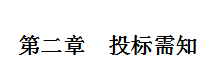 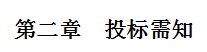 未发现串通投标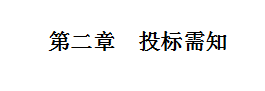 符合性审查指标通过标准：投标供应商必须通过上述全部指标。符合性审查指标通过标准：投标供应商必须通过上述全部指标。符合性审查指标通过标准：投标供应商必须通过上述全部指标。符合性审查指标通过标准：投标供应商必须通过上述全部指标。评委签字：评审时间：评委签字：评审时间：评委签字：评审时间：评委签字：评审时间：序号货物名称数量参数1质谱仪1一、设备主要用途及基本要求
★1、所投标质谱仪为桌面台式机，具备医疗器械注册证；
2、主要用于细菌、真菌等微生物的快速鉴定和分型；
3、同时配置核酸质谱分析模块，进行核酸的质谱分析。
二、技术参数要求
1、质谱仪硬件性能规格要求
★1.1、激光器：采用氮气激光器，频率在1-60Hz且可调，发射次数不小于6*107次（提供厂家技术证明材料）；
▲1.2、离子光路设计：为避免离子源污染，激光入射角度需大于10度；
▲1.3、负离子检测功能：配备负离子检测模块，负离子检测模块的高压电源为±20KV（提供医疗器械注册相关文件证明及第三方权威检测报告）；
▲1.4、配置全自动样品靶真空干靶装置：具备超声波辅助微生物破壁功能，使微生物核糖体蛋白释放更充分，提升鉴定结果，靶板全靶点真空干燥时间≤30S(提供第三方权威检测报告)；
 1.5、仪器检测速度：从样本靶入舱到全靶板检测完毕出检测报告所需时间≤12min（提供权威第三方检测报告证明）；
1.6、质谱仪需为桌面台式机，机身净高度（含脚垫）不超过1220mm，满足车载质谱应急使用的需求（提供制造商盖章的产品彩页或第三方证明材料）；
★1.7、真空系统：前级泵应为无油隔膜泵，高真空泵应为分子涡轮泵，分子涡轮泵抽速不低于300L/S（提供制造商证明材料）；
1.8、核酸质谱方案：
1.8.1、进行核酸样品检测，使用预埋基质的硅基样品靶，也可使用不锈钢样品靶；
▲ 1.8.2、可提供由同一品牌的核酸提取试剂、核酸提取仪以及质谱仪组成的系统解决方案（分别提供三者的医疗器械注册证）。核酸提取仪必须为单纯的提取模块。
2、软件系统
2.1、具备数据采集和数据处理软件，微生物数据库的谱图离线分析处理及检索软件，谱图采集和鉴定检索在同一个软件内同步完成，无需切换软件;
2.2、操作界面：全中文界面，鉴定结果微生物名称中文和拉丁文同时给出;
2.3、聚类分析软件功能：聚类分析软件具备主成分分析功能和模拟凝胶图功能，具备PCoA、T-SNE分析功能，可用于微生物溯源分析、菌种分型以及蛋白表达差异分析等；
2.4、配备智能分型软件：
2.4.1、能通过人工智能算法，对系统进行大样本量训练，构建微生物鉴定区分模型，进行疑难菌鉴定及微生物种以下的分型鉴定;
2.4.2、提供沙门氏菌不同血清型，主要是B鼠伤寒、C1汤卜逊和D肠炎的建模训练数据集以及区分鉴定结果图（提供所投标质谱仪制造商盖章的证明材料）。
3、数据库
★3.1、为保障用户数据安全，必须具备离线的单机版微生物菌种数据库，且菌种数2000种以上；同时带有科研网络版数据库，鉴定菌种 4000 种以上,可随时维护更新；
3.2、真菌数据库超过350种，且包含冠突曲霉、黄曲霉、草酸青霉、蜂蜜曲霉、酱油曲霉、六出花链格孢等真菌，debeurmannianum毛孢子（Trichosporon debeurmannianum）等，需提供以上菌株质谱鉴定结果和谱图。
4、检测性能
4.1、鉴定质量范围：1-500kDa；
4.2、质量分辨率（线性模式）：>3600(FWHM)@ Angiotensin；
4.3、鉴定灵敏度：50 amol/uL 胰岛素（信噪比>100∶1）；
4.4、质量准确度：≤ 100 ppm (外校准) 质量准确度：≤50ppm （内校准）。
▲5、相关试剂：设备需配套具有同品牌的微生物质谱基质试剂（直接使用式）、血培养报阳后直接上质谱鉴定的前处理试剂和霉菌样本质谱前处理试剂（室温保存，前处理时间≤5分钟/样本），确保准确快速提取真菌全蛋白样本，用于质谱检测。试剂需具有医疗器械注册证。
6、设备具备新冠病毒检测功能（提供证明）。
▲7、仪器具备β内酰胺酶活性检测模块，判断菌株的耐药性（提供所投标质谱仪制造商盖章的证明材料）。
8、仪器具备CE符合性证明（提供制造商盖章的认证证书复印件）。
三、售后服务要求
1、自物品验收合格（以双方在验收报告签订日期为准），质保期不低于2年。数据库、软件终身免费升级到最新版本。
四、配置清单
1、微生物鉴定质谱系统主机：1 台;
2、工作站：专用电脑1台，Windows10以上操作系统，3.0GHzCPU四核处理器，16GB内存，1TB硬盘，DVD刻录光驱，液晶显示屏，条码扫描器1套;激光打印机1台;
3、专用UPS电源设备(3KVA，＞2h)1台;
4、配备重复样品靶托1块及重复性靶片2块;
5、可配置全自动样品靶真空干靶装置;
6、配套离心机1台，移液枪1把，枪头1包，超声清洗仪1台;
7、数据传输：免费连接lis系统。28联排加样枪300.5-10微升，                                                                                                                                         1.轻松地旋转活塞按钮选择分液量;2.整个枪体在色彩搭配上，灰白色、蓝色相间，符合色彩美学设计;3.人机工效学设计的指掌，便于全手轻松控制，可减少手部疲劳;4.量程范围广（0.5-10ul）;5.使用附件工具，能方便快捷地进行校准和维修;6.快捷轻便的管嘴推出器;7.替换型管嘴连件过滤芯，可防止污染和管嘴损坏;8.可拆卸式管嘴连件，具有高性能的化学防腐性，且可以高温高压消毒;9.枪体重量轻，使用轻巧便捷，可减少手部疲劳。38联排加样枪3010-100微升，1.轻松地旋转活塞按钮选择分液量
2.整个枪体在色彩搭配上，灰白色、蓝色相间，符合色彩美学设计
3.人机工效学设计的指掌，便于全手轻松控制，可减少手部疲劳
4.量程范围广（10-100ul）
5.使用附件工具，能方便快捷地进行校准和维修
6.快捷轻便的管嘴推出器
7.替换型管嘴连件过滤芯，可防止污染和管嘴损坏
8.可拆卸式管嘴连件，具有高性能的化学防腐性，且可以高温高压消毒
9.枪体重量轻，使用轻巧便捷，可减少手部疲劳。4单排加样枪30100-1000微升，1.轻松地旋转活塞按钮选择分液量
2.整个枪体在色彩搭配上，灰白色、蓝色相间，符合色彩美学设计
3.人机工效学设计的指掌，便于全手轻松控制，可减少手部疲劳
4.量程范围广（100-1000ul）
5.使用附件工具，能方便快捷地进行校准和维修
6.快捷轻便的管嘴推出器
7.替换型管嘴连件过滤芯，可防止污染和管嘴损坏
8.可拆卸式管嘴连件，具有高性能的化学防腐性，且可以高温高压消毒
9.枪体重量轻，使用轻巧便捷，可减少手部疲劳。5加样枪5规格：0.25-2.5mL，1.轻松地旋转活塞按钮选择分液量
2.整个枪体在色彩搭配上，灰白色、蓝色相间，符合色彩美学设计
3.人机工效学设计的指掌，便于全手轻松控制，可减少手部疲劳
4.量程范围广（0.25-2.5ml）;
5.使用附件工具，能方便快捷地进行校准和维修
6.快捷轻便的管嘴推出器
7.替换型管嘴连件过滤芯，可防止污染和管嘴损坏
8.可拆卸式管嘴连件，具有高性能的化学防腐性，且可以高温高压消毒
9.枪体重量轻，使用轻巧便捷，可减少手部疲劳。
10、适配吸头10000个。6加样枪5规格：1-10ml，1.轻松地旋转活塞按钮选择分液量
2.整个枪体在色彩搭配上，灰白色、蓝色相间，符合色彩美学设计
3.人机工效学设计的指掌，便于全手轻松控制，可减少手部疲劳
4.量程范围广（1-10ml）;
5.使用附件工具，能方便快捷地进行校准和维修
6.快捷轻便的管嘴推出器
7.替换型管嘴连件过滤芯，可防止污染和管嘴损坏
8.可拆卸式管嘴连件，具有高性能的化学防腐性，且可以高温高压消毒
9.枪体重量轻，使用轻巧便捷，可减少手部疲劳。
10、适配吸头10000个。7紫外线强度测定仪11.光潜响应：230nm-280nm, λp=254nm
2.量程范围：0- 20000 uW/cm2
3.分辨率：0.1 μW/cm2
4.测量精度：+10 %
5.功率数据存储间隔：1s/10s/60s可选
6.记录周期：10分钟/100分钟/600分钟
7.蓝牙传输距离：50米(空旷区域)
8.探头尺寸：直径39mmx厚15mm
9.主机尺寸：长148x宽76x高26 (mm)
10.探头线长：1米
11.仪器重量：约293克
12.显示：240*160点阵LCD
13.电池：4节AAA碱性干电池8恒温摇床培养箱1转速范围:起动约40-300r/min,速度显示
温控范围:室温+5-60℃,温度显示
温度精度:±0.5℃
仪表分辨率:0.1℃
振CC幅:20mm
加热功率:400W
装瓶量:烧杯:50ML×35支/100ML×30支/
250ML×20支/500ML×12支
网夹具:440X350mm
定时范围:24小时59分（或常开）
电源:交流220V50HZ。
外形尺寸:700*500*470mm。9微波消解器11.1电 源：220-240 VAC 50/60Hz 8A ；
微波频率：2450MHz；
整机安装功率：2600W；
（1）电源要求：220 VAC 50 Hz 15A；
（2）微波源：专业微波源，
*（3）微波输出功率 ：0~1600W；
*（4）微波输出特性：微波非脉冲连续自动变频控制，0～100%自动输出；
（5）微波均匀性：垂直双向波导设计，三维输出技术，匹配谐波功频实现了高度的场均匀性；
*（6）微波腔体：52L，316级全不锈钢腔体，6层防腐耐高温特氟隆涂层；
*（7）自锁式缓冲防爆炉门，在危险出现时能自动提前释放横向压力冲击，确保操作人员人身安全和炉门结构  完整无损；
*（8）排风和冷却系统：炉腔配备大功率排风系统，各种反应可在通风，安全和易于观察的环境下长时间连续进行。炉腔通风采用耐酸蚀，大风量离心式风机，排风量不小于5m3/min；炉腔内具有风冷功能，持续为反应罐降温，温度和压力实时显示。
*（9）转盘设计：360°同向往返连续旋转，微波均匀，保证各个样品微波环境相同，提高实验结果的一致性。
*（10）控制方式：触摸屏设计，8寸TFT-LED（800X480彩）大屏幕显示，远距离直读反应进程，实时显示密闭反应罐温度、压力，并可实时显示温压曲线；
（11）操作语言：中文简体
*（12）自动保护功能：具有故障自检系统；当控温和控压中某一系统失灵时，仪器会自动切断微波发射，并且报警；10电导率测定仪11.仪器级别:1级
2.测量参数:电导率，TDS，温度
3.测量范围:电导率0.00μS/cm～100mS/cm
4.基本误差 
(1)TDS:（0 ～1999）mg/L
(2)温度:（0.0～99.9）℃
(3)电导率:±1.0%FS
(4)TDS:±1.0%FS
(5)温度:±0.3℃±1个字
5.稳定性:(±0.33%FS)/3h
6.电源:AC (220±22)V，(50±l )Hz
7.尺寸(mm):300×220×90
8.重量(kg):1.311α、β表面沾污测量仪11、探测器 ：ZnS闪烁体探测器
2、辐射类型：α、β、γ射线
3、探测器规格：JC-FS3002：50cm2 ；
4、报警方式： 超阈值报警、欠压报警、过载报警、探头故障报警、高压故障等声光报警。
5、测量范围： 0.01~9999kCPS ,
0.01~9999kBq,
0.01~9999k Bq/cm2
6、本底计数：α： ≤ 0.5 cps
           β/γ ：≤ 10cps
7、测量类型：cps、Bq或Bq/cm2
8、探测效率：α： ≥35%(241Am),  
Β：≥25%(36Cl)
9、温度：-19℃～+55℃；湿度特性：RH 95% (35℃) 
10、相对误差：不超过+-15%
11、本底扣除：扣除和不扣除本底可选，本底测量时间可设
12、显示：大尺寸LCD液晶显示，带背光
13、电源：内置锂电池实现交直流两用。12χ 、γ 射线巡测仪（套）（含：
环境级、防护级）1通用技术指标：
数据存储：剂量率10万组；全能谱500组；
防护等级：IP67
电池使用时间：＞24小时
报警时间：＜2秒
尺寸：168mm×70mm×32mm
重量：260g
相对误差：≤±10%
温度范围：-40℃~+55℃
温度依赖：＜20%
湿度范围：0~98%
主机探测器指标：
探测器类型：GM管
尺寸：Φ5×12mm
剂量率范围：0.01μSv/h~30mSv/h
能量范围：20keV~1.5MeV
检测射线种类：X、β、γ
3202探头指标：
闪烁体尺寸：Φ50mm×50mm
能量响应：20keV~3.0MeV
能量分辨率：好于7.0%（Cs-137）
剂量率量程：1nSv/h~200μSv/h
采用低钾NaI（TI）+低噪低钾石英光电倍增光13样品粉碎机1工作电压（V）:AC220V  50HZ
功率（W）:1000
转速（转/分）（r/min）:26000
粉碎室尺寸（直径×高）（mm）:∮150×80
每次粉碎量（≤g）:400
粉碎细度（目）:40-200
外形尺寸（直径×高）（mm）:230×190×420
净重（kg）:12.25    14均质器1*1、拍击时间：0-8小时
*2、拍击速度：3～12次/秒（以0.1次/秒步进）实际拍击次数显示，系统自动调节拍击速度
*3、可多段编程：可设定任意参数组合
*4、参数存储：10组多段编程参数保存
5、有效容积：3～400ml               
6、无菌袋：17×30cm
7、拍击箱体：不锈钢                 
8、电源：220VAC/50Hz                
9、重量：18.5KG                     
10、带暂停功能：确保样品安全
11、最大功率：300W
12、显示方式：5寸触摸屏                   
13、带自动停止防夹功能，可装卸视窗和调整拍击板、钢化玻璃安全门
14、外形尺寸：420×245×340mm        
*15、样品室温度：
设置范围：室温-50℃，可任意设定，带拍击箱内温度显示；
消毒功能：拍击箱内消毒灯，可对工作腔预消毒；(单次消毒周期5min,消毒波长253.7min)。15身高体重计1身高体重测量仪，全自动身高、体重、体型指数BMI、体型（偏瘦、正常、偏胖、肥胖）；同步测量数据清晰语音播报；高亮LED数码显示，不受外界光线和视角影响；高速热敏打印体检报告；自动裁纸。
▲机身折叠性能：根据需要机身可定制折叠，折叠后130cm，便于车载下乡体检，底部自带灵活小轮子，移动方便16空盒气压表11、测量范围：800～1060hpa
2、使用温度范围：-10～+40℃
3、经过温度、示度和补充正后的测量误差不大于2.0hpa
4、示度盘最小分值：1hpa
5、附温表最小分值：1℃
6、仪器重量不大于1.5Kg
7、仪器尺寸156mm*156mm*115mm17高温炉（或马弗炉）11、温度可选：有1000度，1200度可选
2、外壳工艺：外壳采用静电喷塑制作而成，耐高温不易脱落，防腐蚀性好。
3、内胆材料：碳化硅炉胆保温性好，寿命长，可耐温1700℃
4、保温材质：箱内保温材料采用耐火砖及玻璃纤维棉，保温性好，外表不烫手
5、加热元件：采用铁络铝合金或硅碳棒加热，升温速度快，寿命长
6、数显恒温：采用数显高精度控制仪表，运行稳定
7、加热元件：铁络铝合金电阻丝
8、测温元件：1000度的是镍硅热电偶 / 1200度的是铂铑热电偶
选配32段控温，标配是一段控温18激光颗粒物检测仪11、仪器具有型式批准证书(CPA)、软件著作证书、检测报告证书;
2、仪器设计了恒流控制器， 确保采样流量恒定，切割曲线的正确。配有PM10 PM2.5 切割器，插拔式使用;
3、测定时间：标准时间为1分钟，设有0.1分及手动档（可任意设定采样时间），1分钟出结果;
4、大屏幕液晶显示器,汉字菜单提示;
5、检测灵敏度：0.001mg/m3； 
6、重复性误差：±２％
7、具有特别的保护气幕，避免了粉尘对仪器核心部件—光学系统的污染，确保仪器高可靠性。其测量精度：±10%
8、仪器配有三角支架，方便数据检测。
9、仪器配有零值校准仪，提高了仪器测量精度，方便了用户使用。
10、具有公共场所监测模式、大气环境监测模式以及劳动卫生模式。可计算出时间加权平均值（TWA）和短时间接触允许浓度（STEL） 等。
11、存 贮：可循环存储99组数据。
12、定时采样：可设定测量时间（1～9999）秒，关机时间， 预热时间及采样次数
13、粉尘浓度超标报警阈值设定：浓度最大阈值: 65mg/m3；测定时间：（1～9999）秒
仪器可设定粉尘浓度超标报警阈值，粉尘超标时自动声光报警，或将信号传输到控制中心 进行监控。
14、输出接口：
（1）PC机通讯串行接口：RS232；
（2）微型打印机输出接口；
（3）模拟量输出接口：0—1V；
（4）数字量输出接口：电平信号。
15、 电源：配有锂电池，可连续使用8小时；附220VAC/12VDC 电源适配器。19尿素测定仪11、测量范围：0-5.0mg/L
2、最小示值：0.01ppm
3、重复性：≤2%
4、精度：≤±5%FS
5、充电器：AC 220V 50Hz20水样采样箱61、容    积：60L
2、温度范围：-19~10℃
3、额定电压:：DC12-24V
4、额定功率：55W
5、外形尺寸：650×400×520mm
6、商品重量:22.5kg
7、制冷剂用量:R134a
8、内部尺寸:360*310*430序号货物名称数量参数1万用电炉11.输入电源：≥AC220V
2.频率：≥50Hz
3.功率：≥2000W
4.炉盘尺寸：≥154*154mm
5.控温方式：旋转，无极调温
6.炉盘材质：耐火砖
7.电热丝材质：镍铬丝
8.净重：＜2.1kg
9.产品尺寸：≥185*185*170  2浊度仪2用途概述 
用于测量悬浮于水或透明液体中不溶性颗粒物质所产生的光的散射程度，并能定量表征这些悬浮颗粒物质的含量。可以广泛应用于发电厂、纯净水厂、自来水厂、生活污水处理厂、饮料厂、环保部门、工业用水、制酒行业及制药行业、防疫部门、医院等部门的浊度测量。
产品特点 
流线形外型设计，简洁的操作和较高的性价比
大屏幕LCD数字清晰显示，采用低漂移、高精度电路系统
可靠的定位结构及高精度光路系统，仪器能长时间稳定工作
色度补偿，有效避免试样颜色引起的干扰，能正确反映浊度的概念
高强度长寿命光源，无更换之忧虑，30秒预热时间即可正常工作  技术指标 测定原理90°散射光最小示值（NTU）0.10.010.1测量范围（NTU）
0～2000～20、0～2000～200、0～800示值误差 ±6％（±2.5％F.S）重复性≤0.5％零点漂移±0.5％F.S产品特点 通用型精度高，稳定性好可用于低浊度分析测量范围宽广，可用于高浊度分析3扫描枪11、无线一维激光红外线扫描枪；2、内部安装两个镀金工艺镜片，精准扫描，高性能激光头，景深距离为30mm-200mm，也能够扫描一般性残缺码，轻松扫描；3、有效识别约24种纸质一维码，采用高性能硬件加速解码芯片，准确解码，≥4mil读码速度，快人一步；4、手动自动模式可随心切换，激光线定位，蜂鸣器提醒；5、采用ABS材质，TPU包胶设计，舒适手感，坚固耐摔；6、采用USB供电设计，Tape-C接口充电，电池容量≥2000毫安，五小时可以充满电量，连续工作时长≥48H；7、兼容windows/Android/Mac os/Linux等主流操作系统，USB接收器即插即用、无线自由。4过塑机21、单封口/真空封口两用，满足多种真空包装需求；                                                                                                                                     2、强劲吸力，干湿两用，安全防护，一键真空；                                                                                                                                      3、加长封口宽度≤300mm；                                                                                                                                                  4、真空度：-70KPA；                                                                                                                                                       5、功率≤120W；                                                                                                                                                        6、抽气流速：12L/min；                                                                                                                                            7、镍铬合金发热丝，发热快速，温度稳定，有过热保护功能，自动断电，安全防护。5离心机（96孔）2一、名称：台式低速离心机
二、主要技术参数：
1、触摸面板、LCD液晶显示：时间、转速/离心力、运行状态、错误代码，运行中可随时修改参数，无需停机，操作简便。
2、采用微机控制、交流变频电机，转速控制精度高。
3、自动计算RCF值，具有RCF/rpm转换键，最短加/减速时间20/25s。时间设定可精确到秒，倒计时小于一分钟时以秒显示。
4、采用特殊的减震器（三级减震），减震效果良好，具有自动平衡功能。
5、采用电子门锁/机械门锁双重设计，简单耐用。故障报错，自动停机。
6、设有门盖保护、超速和转子参数锁定等多种保护功能，防止意外修改参数避免操作失误，故障自动报警功能。10档升降（0档为自由停车），12种自定义工作模式。可选配48/96孔脱帽转子。
7、产品符合CFDA认证。
8、最高转速：     5500r/min
9、最大相对离心力：4900×g
10、最大容量： 4×750ml
11、显示类型： LCD液晶显示
12、时间控制： 0sec-99min
13、电机功率： 交流变频电机800W
14、转速精度：±10rpm
15、噪音：  ≤65 dB(A)
16、电源：  DC220V±22V  50Hz 10A
17、外形尺寸： 570×460×410mm（LxWxH）
18、重量： 52Kg
三、配置清单：
1、主机  1台
2、水平转子：96*2/5ml     1套    (适用于13*100mm/13*75mm真空采血管)6漩涡混匀器21.控制方式：单选钮（调速）；2.电机类型：无刷电机；3.震幅：4.5MM（圆周震荡）；4.最大样品处理量：≥50ml；5.转速范围：0-3000RPM；6.功率：12W；7.电压：100-240V  50/60Hz；8.产品尺寸：≤100*93*72mm；9.毛净重：0.56/0.37 kg7ups备用电源1技术参数
型 号 30KW 
输入 电 压 三相五线制AC380V±25% 
频 率 50 Hz±10%  
功率因数 ≥0.99@额定电压 （100%负载） 
输出 电 压 220VAC±1% 
频率范围（同步校正） 46HZ-54HZ@50HZ系统或56HZ-64HZ@60HZ系统 
频率范围（电池模式） 50HZ±0.1HZ或60HZ±0.1 
浪涌比率 3:1（最大） 
波形失真 ≤3%THD（线性负载）≤5%THD（整流总谐波） 
转换时间 交流到直流 0ms 
逆变稳态响应时间 ＜4ms 
波 形 纯正弦波 
效率 整机效率 ≥95% 
 电池 电池类型 阀控密封免维护电池 
电池 12V100AH 
充电时间 8小时充至90% 
显示 LCDorLED UPS状态、负载大小、电池容量、输入输出电压、市电模式、电池模式 
警告 电池模式 每4秒响一次 
电池电量低 每1秒响一次 
过载 每0.5秒响一次 
错误 连续蜂鸣 
环境 湿度 0-95%RH@0-40℃（不结露） 
控制管理 RS-232/可选USB 支持8食物中毒快速检测箱1 检测箱预装辅助设备：微型电子天平1台，微型便携式水浴锅1个，手动可调式移液器1把，计时器2个，温度计（100℃）2支，试管架2个，具塞三角烧瓶2个，250ml烧杯1个，100ml烧杯1个， 10ml量筒1个，250ml塑料杯1个，10ml试管3支，小漏斗1个，25ml提取管5个，广泛PH试纸，滤纸1盒，称量纸1包，活性炭1包，药勺3个，一次性滴管10支，剪刀1把，说明书1本。便携式农残速测仪（农残速测卡专用）GDYN-110SA  1台，农残速测卡50片/盒,农残提取液可配300ml/包,甲醛快速检测试剂盒,50次/盒,二氧化硫快速检测试剂盒,50次/盒,吊白块快速检测试剂盒,50次/盒,亚硝酸盐快速检测试剂盒,50次/盒,瘦肉精速测卡10次/盒,瘦肉精对照液5ml/瓶,毒鼠强速测管30次/盒,敌鼠钠盐定性试液包100次/包,鼠药安妥定性试纸40次/包,氟乙酰胺速测管（液）40次/,盒,氰化物检测试剂20次/包,氰化物检测装置1套,食用油酸败快速检测试纸,2×10次/盒,食用油中桐油速测,鉴别试剂50次/盒,食用油中巴豆油速测鉴别试剂,10次/套,食用油中矿物油速测鉴别试剂,10次/盒,生熟豆浆速测液50次/盒,牛乳新鲜度快速检测试剂盒50次/盒,乳品蛋白质含量快速检测试剂盒,50次/盒,甲醇速测盒,50次/盒,笔式电导仪（水质净度检测设备）1支.ABS铝合金箱体,475*325*285mm,1套.详细配置:便携式恒温培养,箱340*260*360mm,餐饮具用大肠群检测纸片,10份/包,5包,独立包装无菌培养皿,浸纸用10个,无菌生理盐水,250ml/瓶,无菌注射器,10ml4支,酒精灯1个,酒精灯用酒精100ml/瓶,75%消毒用酒精250ml/1瓶,消毒棉球50克/1包,无菌采样袋（密封袋）,240*170mm 10个/2包,剪刀(不锈钢材质)1把,镊子(不锈钢材质)1个,一次性手套10只/包,2包,教学光盘和说明书,1套,食品采样箱(详细配置):采样刀1把,无菌采样袋（密封袋）,240*170mm 100个/1包,剪刀1把,采样管（带盖）25ml,10支,普通三角漏斗,60mm口径2个,试管架多功能15孔,1个,一次性手套100只/1包,塑料吸管50只/包,勺子不锈钢材质1把,镊子不锈钢材质1个,标签纸1袋,记号笔,红色、蓝色/2支,塑料密封储物盒5个，纸巾1包，采样记录本1本，铝合金箱1个。9突发事件有害气体检测箱1便携式。产品介绍：
  是一款可任意选择24种有毒有害气体的分析仪，广泛用于不同环境下气体浓度的检测，主要石油、仓储、市政燃气、消防、冶金、生物医药、能源电力、电厂、化工、应急检测、受限空间检测、管道管路检测、环保局、电子等行业。
产品特点：
1、泵吸式采样，采样距离超过10米;2、3.5寸高清彩色屏;3、大容量数据存储，10万条数据容量可通过USB传到电脑;4、六种气体同时显示、单项显示、曲线显示的3种界面可调;5、气体浓度单位可快速切换;6、可显示最大值、最小值及平均值;7、中英文显示界面;8、内置水尘过滤器及温度补偿功能保证测量精度;9、10000mA大容量锂聚合物充电电池;10、声、光、振动三级报警，让用户更方便了解危险;11、可同时检测任意六种气体或扩展至24种气体;12、本安电路设计要求，抗静电，抗电磁干扰;13、可选高温高湿预处理系统及手柄处理更复杂的环境;14、可选配红外无线打印机，可打印公司名称、时间、环境温湿度、气体名称及浓度;15、可选配远程无线传输
技术参数：
检测气体：氧气( O2 ) ：0-30%Vol  0.01%Vol  T90≤10S;可燃气( EX )： 0-100%Vol  0.1%Vol  T90≤10S
一氧化碳( CO )：0-1000ppm 0.1ppm  T90≤25S;硫化氢( H2S )：0-100ppm  0.01ppm  T90≤30S;二氧化硫( SO2 )：0-100ppm  0.01ppm  T90≤30S;一氧化氮( NO )：0-500ppm 0.1ppm  T90≤30S;二氧化氮( NO2 )：0-100ppm 0.01ppm  T90≤25S;氯气( CL2 )：0-20ppm  0.01ppm  T90≤30S;氨气( NH3 ):0-100ppm 0.01ppm  T90≤30S;氢气( H2 ):0-1000ppm 0.1ppm  T90≤30S
磷化氢( PH3 ):0-1000 ppm 1ppm  T90≤30S;检测原理 ：电化学、催化燃烧、;采样方式：泵吸式;采样流量：800ml/min;精度：±2%FS;重 复 性：≤±2%;线 性 度：≤±2%;恢复时间：≤30S;显示方式：3.5寸高清彩屏
显示语言：中英文;显示内容：6组气体显示，单组大字气体显示及单组曲线图形显示可转换;电池容量：10000mA聚合物充电电池;充 电 器：USB充电器;数据存储：1O万条数据容量;数据通讯：USB数据接口或选RS232接口;打 印 机：可选配红外无线打印机;防护等级：IP66;防爆等级：Exia II CT4;工作温度：-40℃～70℃;工作湿度：0-99%RH;尺寸重量：235mm×205mm×120mm  2.5kg;标准配置：主机、USB充电器、水尘过滤器、40cm不锈钢采样手柄、铝制箱、合格证、保修卡、说明书;选配配件：1.2m可伸缩采样手柄、温湿度模块、高温降温防尘手柄（400°）、高温高湿预处理系统（200-1300°）、水尘过滤器、挂绳、红外打印机、无线数据传输、CF卡存储。10硫化氢快速检测仪1便携式。产品介绍：
 便携式硫化氢检测仪用于快速检测硫化氢气体浓度、并超标报警的场合，广泛用于不同环境下气体浓度的检测，主要石油、仓储、市政燃气、消防、冶金、生物医药、能源电力、电厂、化工、应急检测、受限空间检测、管道管路检测、环保局、电子等行业。
产品特点：
1、泵吸式采样，采样距离超过10米
2、2.3寸高清彩色屏
3、大容量数据存储，10万条数据容量可通过USB传到电脑
4、单项显示、曲线显示界面可调
5、气体浓度单位可快速切换
6、可显示最大值、最小值及平均值
7、中英文显示界面
8、内置水尘过滤器及温度补偿功能保证测量精度
9、4500mA大容量锂聚合物充电电池
10、声、光、振动三级报警，让用户更方便了解危险
11、可选高温高湿预处理系统及手柄处理更复杂的环境
产品技术参数：
检测气体： 硫化氢
量程：0-100ppm,0.01ppm
检测原理 ：电化学
采样方式：泵吸式 流量500毫升/分钟
采样流量：500ml/min
精    度：±3%FS
重 复 性：≤±2%
线 性 度：≤±2%
响应时间：T90≤20S
显示方式：2.3寸高清彩屏
显示语言：中英文
显示内容：单组大字气体显示及单组曲线图形显示可转
电池容量：4500mA聚合物充电电池
充 电 器：USB充电器
数据存储：1O万条数据容量
数据通讯：USB数据接口或选RS232接口
防护等级：IP65
防爆等级：Exia II CT4
工作温度：-40℃～70℃。11二氧化硫自动检测仪1便携式。产品介绍：
 便携式二氧化硫检测仪用于快速检测二氧化硫气体浓度、并超标报警的场合，广泛用于不同环境下气体浓度的检测，主要石油、仓储、市政燃气、消防、冶金、生物医药、能源电力、电厂、化工、应急检测、受限空间检测、管道管路检测、环保局、电子等行业。
产品特点：
1、泵吸式采样，采样距离超过10米;2、2.3寸高清彩色屏;3、大容量数据存储，10万条数据容量可通过USB传到电脑
4、单项显示、曲线显示界面可调;5、气体浓度单位可快速切换;6、可显示最大值、最小值及平均值;7、中英文显示界面;8、内置水尘过滤器及温度补偿功能保证测量精度;9、4500mA大容量锂聚合物充电电池;10、声、光、振动三级报警，让用户更方便了解危险;11、可选高温高湿预处理系统及手柄处理更复杂的环境
产品技术参数：
检测气体： 二氧化硫;量程：0-100ppm,0.01ppm;检测原理 ：电化学;采样方式：泵吸式 流量500毫升/分钟;采样流量：500ml/min;精度：±3%FS;重 复 性：≤±2%;线 性 度：≤±2%;响应时间：T90≤20S;显示方式：2.3寸高清彩屏;显示语言：中英文;显示内容：单组大字气体显示及单组曲线图形显示可转;电池容量：4500mA聚合物充电电池;充 电 器：USB充电器;数据存储：1O万条数据容量;数据通讯：USB数据接口或选RS232接口;防护等级：IP65
防爆等级：Exia II CT4;工作温度：-40℃～70℃;工作湿度：0-99%RH;尺寸重量：165mm×75mm×30mm  0.3kg
标准配置：主机、USB充电器、鳄鱼夹、水尘过滤器、铝制箱、合格证、保修卡、说明书。12氯气快速检测仪1产品介绍：
便携式氯气检测仪用于快速检测氯气气体浓度、并超标报警的场合，广泛用于不同环境下气体浓度的检测，主要石油、仓储、市政燃气、消防、冶金、生物医药、能源电力、电厂、化工、应急检测、受限空间检测、管道管路检测、环保局、电子等行业。

产品特点：
1、泵吸式采样，采样距离超过10米
2、2.3寸高清彩色屏
3、大容量数据存储，10万条数据容量可通过USB传到电脑
4、单项显示、曲线显示界面可调
5、气体浓度单位可快速切换
6、可显示最大值、最小值及平均值
7、中英文显示界面
8、内置水尘过滤器及温度补偿功能保证测量精度
9、4500mA大容量锂聚合物充电电池
10、声、光、振动三级报警，让用户更方便了解危险
11、可选高温高湿预处理系统及手柄处理更复杂的环境
产品技术参数：
检测气体： 氯气
量程：0-20ppm,0.01ppm
检测原理 ：电化学
采样方式：泵吸式 流量500毫升/分钟
采样流量：500ml/min
精    度：±3%FS
重 复 性：≤±2%
线 性 度：≤±2%
响应时间：T90≤20S
显示方式：2.3寸高清彩屏
显示语言：中英文
显示内容：单组大字气体显示及单组曲线图形显示可转
电池容量：4500mA聚合物充电电池
充 电 器：USB充电器
数据存储：1O万条数据容量
数据通讯：USB数据接口或选RS232接口
防护等级：IP65
防爆等级：Exia II CT4。13甲醛快速测定仪1  1、检测项目：可快速定量检测各类食品中的甲醛的含量，仪器预留其他项目检测程序和端口，根据日后需求可方便的自主增加检测项目。日后可升级为检测，水产品，肉制品，面制品的综合类型仪器。  
仪器特点：  
1.仪器构成：由主机、样品前处理器具和试剂盒等构成，适于现场及实验室使用;2.光路系统：采用进口超高亮发光二极管，光源和检测器采用全固态结构，准确度和精密度高、稳定性强、光源可控；采用光源自动开关节能设计，光源使用寿命达10万小时以上。3.内置曲线：仪器具有内置工作曲线，无需配制标准溶液，只需要用配套试剂进行零点校正后，即可实现样品的快速定量测定。4.测量方式：样品显色和测量为为标准1cm比色皿，无需转移，提高检测精密度。5.耗材配件：提供完备的专用前处理设备和耗材，一站式服务。6.专用试剂盒：配备专用的预制试剂，缩短试剂配制时间，操作简单，使用方便。  
功能介绍：  
1、安卓智能操作系统，采用更加人性化操作，仪器具有网线连接、wifi联网上传、GPRS无线远传功能，快速上传数据。2、智能化程度高，仪器具有自检功能：具有开机自检和调零功能，具有自动检测重复性功能。3、检测通道：≥12个检测通道，可以同时测试多个样品，每个样品由程序控制分别独立工作，不会互相干扰。4、配备新一代嵌入式热敏打印机，检测完成可自动打印检测报告和二维码。5、采用标准USB2.0接口设计，支持U盘存储，免驱动插拔，方便数据灵活存贮和移动。6、仪器带有监管平台。检测结果可直接无线上传。实现数据查询、浏览、分析、统计、打印等，并可进行数据曲线图和饼状图分析处理，检测食品甲醛等长短期动态，达到问题预估、预警。7、仪器具有品类多种类样品菜单库，可灵活选择检测样品，不同的检测通道可同时检测不同的样品项目。8、样品处理简单省力，整体操作快速、安全、便捷。9、仪器具有自身保护功能，可设置用户名及密码，防止非工作人员操作等。 10、仪器具有重新校准、锁定、恢复出厂设置功能。  
主要参数：  
1、主控芯片采用ARMCortex-A7，RK3288/4核处理器，主频1.88Ghz，运转速度更快速，稳定性更强。2、显示方式：7英寸液晶触摸屏显示，人性化中文操作界面，读数直观、简单。3、直流12V供电，可连接车载电源，可配6ah大容量充电锂电池，方便户外流动测试。4、智能恒流稳压，光强自动校准，长时间连续工作光源无温漂现象。5、不间断进样，连续检测;6、样本编号自动累加。7、检测项目可扩充。8、检测结果可批量打印，批量上传。9、可配置大容量锂电池，固件可升级  
技术参数：1、检测下限：1mg/kg;2、检测范围：(0～100)mg/kg;3、吸光度值范围：0.000-4.000A;4、重复性：±0.1%（A）;5、重复性误差：吸光度（A）≤0.003;6、稳定性：光电漂移（A）±0.002（3分钟）;7、吸光度准确度：±2.0%;8、线性误差：±1.0%。14全自动滴定仪1仪器特点：
按设定电位控制滴定终点
可进行预控制电位(pH)调节 
电磁阀控制滴液 
可作手动、自动、恒pH(电位)滴定 
有滴定终点的延迟电路 
供记录仪信号（0～1）V 
配本厂生产的JB-1A型搅拌器 
新技术指标：
1.仪器极别:0.5级 

2.测量范围 　　　　　　　 分辨率 
pH:(0.00～14.00)pH 　　　   pH: 0.01pH 
mV:(-1400～1400)mV　　 　 mV: 1mV 
3.电子单元基本误差 
pH:±0.03pH 
mV:±5mV 
4.电子单元输入阻抗:3×1011Ω 
5.电子单元稳定性:±0.01pH/3h 
6.电子单元控制基本误差：±0.1pH或±5mV 
7.仪器容量分析重复性误差:0.2% 
8.电子单元外形尺寸,mm:280×240×130 
9.电子单元重量:3kg 
10.仪器正常工作条件 
a)环境温度:(5～40)°C 
b)相对湿度:不大于85% 
c)供电电源:AC (220±22)V；（50±1）Hz 。16多参数水质分析仪（便携式）31仪器性能：
1.1 LED光源/单色器、比色槽、传感器一体化，无可动部件，大大提高了仪器的精度、灵敏度和可靠性。
1.2电    源：交流电源适配器：220V±10%，50Hz，40W。
1.3显示方式：不小于4.7英寸液晶显示屏，单片机智能控制，人机交互式操作, 具有测量、设置、记录、保存和数据统计处理功能，存储容量大于2000条检测数据
1.4显色方式：要求样品显色和测量为同一密闭器皿，内径19mm圆柱形玻璃比色瓶。
1.5键    盘：5个触摸式微动开关。
1.6检测方式：无需配制标准溶液，仅需零点校正，加入专用试剂显色包即可现场进行被测物质浓度的检测。
1.7打印系统：连接电脑后支持外置打印系统。
1.8软件系统：提供联机软件，可实现样品名称、被检测项目、检测机构、检测人员等信息的。
1.9供电系统：内置可充电锂电池，800mA/h，可连续工作20个小时，便于现场，野外检测。
1.10使用环境：0～40℃。
1.11接口：RS-232/USB接口
1.12仪器尺寸：不大于310×225×125mm
1.13仪器重量：≤2kg。
2检测项目及指标检测项目测定下限测定范围余 氯0.05mg/L0.00-5.00 mg/L总 氯0.05mg/L0.00-5.00 mg/L二氧化氯0.10mg/L0.00-3.00 mg/L氯化物0.5mg/L0.0-4.0 mg/L氰化物0.03mg/L0.00-1.00 mg/L硝酸盐氮0.5mg/L0.00-20.0 mg/L亚硝酸盐氮0.01mg/L0.00-0.40 mg/L色 度5PCU0-200
 PCU浊 度A5NTU0-400 NTU浊 度B0.5NTU0.0-60.0 NTU氨 氮0.10mg/L0.00-5.00 mg/L氟化物0.01mg/L0.00-1.00 mg/L溶解氧0.1mg/L0.0-10.0 mg/L总 磷0.02mg/L0.00-1.00 mg/L磷酸盐0.1mg/L0.0～1.0mg/L甲 醛0.05mg/L0.0-1.50 mg/L臭 氧0.05mg/L0.00-2.50 mg/L三价铬0.5mg/L0.0-30.0 mg/L六价铬0.01mg/L0.00-1.00 mg/L硫酸盐5.0mg/L0.0-250.0 mg/L硫化物0.02mg/L0.00-1.00 mg/L化学耗氧量（CDD）10mg/L0-500 mg/LCODmm0.5mg/L0.00-8.00 mg/L总硬度12.5mg/L0-450 mg/L挥发酚0.10mg/L0.00-5.00 mg/LPHpH5.5～9.5锰0.05mg/L0.00-5.00 mg/L铝0.01mg/L0.00-0.50 mg/L铜0.05mg/L0.00-1.00 mg/L铁0.10mg/L0.00-3.00 mg/L锌0.05mg/L0.00-3.00 mg/L银0.05mg/L0.00-1.00 mg/L钙0.10mg/L0.00-2.00 mg/L镁0.2mg/L0.00-20.0 mg/L镍0.05mg/L0.00-0.50 mg/L                                                                 3技术指标要求：
（1）国家标准方法，检测时间5-30分钟。
（2）波长范围：至少包括380、430、470、520、538、595、612、630nm等波长
（3）测量范围：0.001～2.000Abs分辨率：0.001Abs（显示），0.0001 Abs（内部计算）
（4）波长重复性：2nm
（5）稳定性：±0.005A/20min 
（6）光    源：光源超高亮发光二极管，使用寿命可达10万小时            
（7）检 测 器：集成光电传感器。
（8）接    口：RS-232/USB接口
   4 主要配置：
1.4.1 主机1台
1.4.2 恒温消解器1台
1.4.3 滴定器1台
1.4.4 移液器1套
1.4.5 比色器具1套
1.4.6 样品前处理器具1套
1.4.7 微机接口和数据处理软件1套
1.4.8 试剂各1套（每套50次，其中溶解氧20次）
1.4.9主机铝合金箱1个。16氧气发生器1显示器：5位动态数码LED显示器，可视窗口为90 mm×25 mm。
测量范围：21.0%～10ppm O2
传感器原理：离子流氧传感器
测量方式：气体通入式
测量精度：0-100ppm O2为±5%.FS
0-2％ O2为±2%.FS
0～21％O2±1%.FS
响应时间：<20s
环境温度：-10～50℃
环境湿度：<80%RH
稳定性：<±1%.FS (168h)
模拟输出：可编程4-20mA电流输出
供电电源：（220±10%）V AC，50/60Hz，功耗小于6VA
使用寿命：传感器 25000 小时，分析仪 50000 小时。
外形尺寸：L×W×D＝160mm×80mm×176mm17氢气发生器1精度：±2%FS
重复性：±1%FS
稳定性：±2% FS/7d
响应时间：
T90＜30s
供电电源：85~264VAC,50/60Hz
环境温度：5'℃~45℃
环境湿度：＜90%RH
样气压力：80kPa~110kPa(绝对压力）
样气流量：200~400ml/min
样气温度0℃~50℃
外部控制信号：可输入一组9~28VDC信号控制抽气泵（选配）
干扰气补偿号：输入两组4-20mA干扰气体的补偿信号（默认干扰气体CO、CO2,若含有其他干扰信号，请在订货时说明）
模拟输出：标准配置两组4-20mA模拟输出，可通过菜单自由设定4-20mA,0-20mA,0-1V、0-5V,0-10V输出模式
通讯：RS485(标配）／RS232(选配）
报警输出：两组气体浓度报警开关量输出、两组量程标示开关量输出（自动量程）
报警触点容量：240VAC,0.2A。
量程：可能的最小和最大量程由被测组分类型（气体类型）及其应用决定。下表所列的最小量程是以N2为残余气体组分得到的。对于其它热导率比N,大或小的气体为残余气体时，最小量程也同时变大或变小。18氮气发生器1显示器：5位动态数码LED显示器，可视窗口为90 mm×25 mm。
测量范围：79.0%～99.999% N2
传感器原理：离子流氧传感器
测量方式：气体通入式
测量精度：0-100ppm O2为±5%.FS
0-2％ O2为±2%.FS
0～21％O2±1%.FS
响应时间：<20s
环境温度：-10～50℃
环境湿度：<80%RH
稳定性：<±1%.FS (168h)
模拟输出：可编程4-20mA电流输出
供电电源：（220±10%）V AC，50/60Hz，功耗小于6VA
使用寿命：传感器 25000 小时，分析仪 50000 小时。
外形尺寸：L×W×D＝160mm×80mm×176mm。19PH电极（（水质监测）玻璃电极）6参比电极。一、产品用途：
PH计是一种用于测量溶液中PH值的测试仪器。该仪器适用于水厂、工业、农业、教学、科研等许多领域的PH值检测，用于控制被测水样的PH值是否达到规定的标准。
二、技术参数：
1.测量范围： 0-14
2.分辨率：0.01
3.重复性：≤3%
4.示值误差： ±10%
5.充电器：AC 220V 50Hz
三、产品特点：
1、 微电脑，薄膜式键盘使用方便
2、 三点校准，读数稳定后锁存当前值
3、2.4寸TFT彩屏显示。20PH测定仪2一、性能特征：   
 pH 计是一台数字显示 pH 计，它采用蓝色背光、双排数字显示液晶，可同时显示 pH 值、温度值或电位（ mV ）值。该仪器适用于大专院校、研究院所、环境监测、工矿企业等部门的化验室取样测定水溶液的 pH 值和电位（ mV ）值，配上 ORP 电极可测量溶液 ORP （氧化－还原电位）值，配上离子选择性电极可测量该电极的电极电位值。    
二、主要技术指标： 
1 、仪器级别： 0.01 级2 、测量范围： pH 0.00~14.00pH ；
mV 0 ～ ± 1400mV
3 、分辨率： 0.01pH ， 1mV ， 0.1 ℃
4 、温度补偿范围： 0 ～ 60 ℃ ；
5 、电子单元基本误差： pH ± 0.05pH ；
mV ± 1% （ FS ）
6 、仪器基本误差：± 0.1pH ；
7 、电子单元输入电流：不大于 1 × 10 － 11 A
8 、电子单元输入阻抗：不小于 3 × 10 11 Ω
9 、电子单元重复性误差： pH 0.05pH
mV 5mV
10 、仪器重复性误差：不大于 0.05pH
11 、电子单元稳定性：± 0.05pH ± 1 个字 /3h
12 、外形尺寸： 220 × 160 × 65mm （ l × b × h ）
13 、重量： 0.3kg 。21蒸发皿50直径10Cm，陶瓷.22分光光度计（可见光）1产品介绍
扫描型可见分光光度计是一款可直接显示标准曲线和测试数据的经济型扫描光度计，适用于食品卫生、药物分析、教学、科研医疗检测、石化工业、环境保护与监控等部门。
性能特点
光学系统 双光束比例检测
波长范围 320-1100nm
波长准确率 ±0.5nm
光谱带宽 2nm
波长重复性 0.2nm
杂散光 ≤0.05%T@360nm
光度准确性 0.3%T
光度重复性 0.15%T
光度范围 0-200%T，-0.301-3.000A
基线直线型 ±0.002A
稳定性 ±0.001A/h@500nm
显示范围 -0.3-3A,0-200%T,0-9999C
显示系统 128×64位LCD
波长驱动方式 自动波长
能量（灯源） 进口钨灯
净重 12kg
软件支持 是23生物安全柜2一、参数：1Ⅱ级A2型生物安全柜，30%气体外排，70%气体循环；2工作区宽度适合1-2人操作；3前窗10度倾角设计，方便操作；4所有污染部位均应处于负压状态或被负压通道和负压通风系统包围；5玻璃门上沿有气幕保护，防止工作区内外气体交互；6凹盘式工作台，防止液体倾洒后外溢；7主过滤器：采用进口品牌超高效过滤器ULPA，工作区洁净度等级10级；8前窗玻璃：使用光学透视清晰、清洁和消毒时不对其产生负面影响，抗冲击性强的防紫外线钢化玻璃；9可插拔式电源线，方便更换并保证操作人员安全；10底脚不锈钢材质，无裸露螺纹，清洁方便，防止微生物滋生；11负压通道专门设计异物过滤装置，防止纸屑等异物通过负压通道进入风机/过滤器影响产品正常运行12风机：高性能静音风机，可自动根据过滤器堵塞情况调节转速，保证下降气流恒定；13风速：下降风速≥0.28m/s；流入风速≥0.55m/s；14照明：采用LED灯管照明，方便耐用，使用时间为普通荧光灯的5倍以上；15人员保护：碘化钾法测试，前窗操作口的保护因子≥1×106；16产品保护：用YY0569标准规定方法测试，在琼脂培养皿上的枯草芽孢杆菌芽孢不超过2CFU；17交叉污染保护：用YY0569标准规定方法测试，在琼脂培养皿上的枯草芽孢杆菌芽孢不超过1CFU；18实时数字显示系统运行情况，其中下降气流流速和流入气流流速同时显示；19前窗玻璃手拉式开启，不得使用电控，以保证断电时能及时关门防护；20打开前窗后，紫外灯应自动关闭，风机、荧光灯自动开始运行；关闭前窗后，风机和荧光灯自动关闭；21可预约紫外灯消毒时间，自动运行；22用数字显示过滤器剩余使用寿命，在使用寿命剩余10%时自动提示；23可查询紫外灯累计工作时间，以便确定更换时间；24有开门高度警示功能，开门超高或过低均有声光报警提示；25有监测气流波动功能，气流波动超过20%有声光报警提示；26有关门监测功能，未关严门有声光报警提示；27有过滤器监测功能，利用过滤器阻力变化监测过滤器寿命，堵塞或破损均有声光报警提示；28具有国家药监总局颁发的三类医疗器械注册证书；国际EN12469认证和CE认。                                                                                                                                  二、技术规格：3气流循环70%循环，30%外排4外形尺寸(宽*深*高)（mm）1360*790*22005内部尺寸(宽*深*高)（mm）1167*610*6806包装尺寸(宽*深*高)（mm）1415*905*17207前窗开口高度（mm）200（最大530）8洁净等级10级（美标FED 209D），CLASS 4（ISO 14644-1）9*过滤器类别防潮、阻燃玻璃纤维超高效过滤器（ULPA）10*过滤器效率99.9995%@0.12µm11下降气流速度(m/s）0.2812流入气流速度(m/s）0.5513排风量（m3/h）45014照度(LX)≥120015噪音dB（A)≤6216*人员保护1*10617产品保护2 CFU18交叉污染保护1 CFU19报警模式声光报警（6种类型）20前窗玻璃材质6mm防紫外线钢化玻璃21工作区内表面材质304不锈钢22积液槽材质304不锈钢23工作区最大承重kg3524柜内插座配置一个防溅插座（左侧）25插座负载能力220V，10A26阀门口2个（右侧），可选配实验室专用水嘴龙头27脚轮万向脚轮28固定底脚可调节高度，无裸露螺纹29工作电压220V±10%30频率50±1HZ31功率(W)（带负载）130032净重（Kg）25833包装重量（Kg）29034认证及体系CFDA三类医疗器械注册证，ISO13485医疗器械生产体系，欧洲EN12469认证，欧洲CE认证35专利气流阻断专利技术（专利号：ZL200520125549.X）24微板孔离心机2主要技术参数：
1、触摸面板、LCD液晶显示：时间、转速/离心力、运行状态、错误代码，
运行中可随时修改参数，无需停机，操作简便。
2、采用微机控制、交流变频电机，转速控制精度高。
3、自动计算RCF值，具有RCF/rpm转换键，最短加/减速时间20/25s。时间设定可精确到秒，倒计时小于一分钟时以秒显示。
4、采用特殊的减震器（三级减震），减震效果良好，具有自动平衡功能。
5、采用电子门锁/机械门锁双重设计，简单耐用。故障报错，自动停机。
6、设有门盖保护、超速和转子参数锁定等多种保护功能，防止意外修改参数避免操作失误，故障自动报警功能。10档升降（0档为自由停车），12种自定义工作模式。可选配48孔脱帽转子。
7、产品符合CFDA认证。
8、最高转速：     5500r/min
9、最大相对离心力：4900×g
10、最大容量： 4×250ml
11、显示类型： LCD液晶显示
12、时间控制： 0sec-99min
13、电机功率： 交流变频电机550W
14、转速精度：±10rpm
15、噪音： ≤65 dB(A)
16、电源：  DC220V±22V  50Hz 10A
17、外形尺寸： 530×430×370mm（LxWxH）
18、重量： 40Kg
四、配置清单：
1、主机  1台
2、水平酶标转子：2*2*96孔板  1套  25过氧化氢消毒机21输入电压：220v50Hz；2工作电压：DC 36V；3额定功耗：850W；☆4晶片：Ф20/1.7MHz*24头；5雾化微粒：≤5um；6消毒水箱：20L；7雾化池储水量：8L；☆8雾化量：256ml/min；9最佳雾化水位：35mm；10噪声：≤50db；11缺水保护：电容感应；12控制方式：一键启动；13设备尺寸：430*400*800mm；14使用面积：无限制；15重量：40KG序号货物名称数量参数1扩增仪（96孔）20一、技术参数： 
1、样本容量：96孔（2*48孔、双模块）
2、光 源：大功率LED（免维护） 
3、检测器：高灵敏度光电传感器
4、检测动态范围：1-1010
5、检测灵敏度：可检测单拷贝基因
6、反应体系：15ul-50ul 
7、荧光激发波长与荧光检测波长：激发波长470-630nm；检测波长510-665nm；
8、检测的荧光素及染料：FAM、SYBR、VIC、HEX、JOE、TET、CY3、ROX、CY5
9、控温方法：半导体热电模块
11、控温模式：模块控温、试管控温
12、温度准确性：±0.1℃
13、温度均匀性：±0.1℃
14、控温范围：4℃-99℃
15、最大升降温速率：4.5℃/s
16、热盖：电子自动热盖
17、操作系统：WindowsXP/VISTA/7/8等
16、适用耗材：0.2ml PCR管、8联管、48孔板
*17、软件：配置结核耐药项目检测结果判读软件，软件拥有著作权证书。仪器自动输出结核杆菌对利福平/异烟肼的耐药检测结果，直接导出耐药或敏感的结论
18、投标仪器获得NMPA的三类注册证。
*19、2块独立反应模块，独立运行2个不同的实验
*20、在耐药检测分析中，能自动识别熔解峰的温度及峰高，能自动识别重叠峰
*21、19、配套的诊断耐多药试剂，需要包含利福平、异烟肼、乙胺丁醇、链霉素、氟喹诺酮等用
二、配置清单
 1、SLAN-96P主机一台 2、电源线一根
 3、RS232通信线一根
 4、USB-TO-RS232转接线一根
 5、吹气球一个
 6、《用户操作指南》一本
 7、SLAN-96S系统软件安装光盘一张
 8、保险丝两个(Ф5×20mm – 10A、250V)
 9、仪器防尘罩一个
 10、合格证一份
 11、保修卡一份
 12、出厂检测报告一份
 13、装箱清单一份
 14、熔解曲线结果判读软件一套投标人名称投标报价小写：￥                         元投标报价大写：                           供货安装期序号货物名称及型号货物名称及型号说明单价数量总价备注一二、三、四、五、六、投标总报价（人民币大写）              ￥投标总报价（人民币大写）              ￥投标总报价（人民币大写）              ￥投标总报价（人民币大写）              ￥投标总报价（人民币大写）              ￥投标总报价（人民币大写）              ￥优惠条款：优惠条款：优惠条款：优惠条款：优惠条款：优惠条款：其它：其它：其它：其它：其它：其它：序号货物名称主要技术参数说明备注123456…序号货物名称内容技术参数单位数量单价合计123…序号招标文件条目号招标内容投标内容偏离说明123…序号招标文件条目号招标文件的商务条款响应性文件的商务条款说明123…姓名年龄身份证号码毕业学校专     业学位职称职     务现所在机构或部门服务时间主要经历日期参加过的项目名称参加过的项目名称担任何职务担任何职务备注序号姓名性别职称岗位从事该岗位时间123…地区项目名称金额日期项目联系人联系电话…………投标供应商全称本地化服务在本地具有固定的办公场所及人员（缴纳社保证明及劳务合同）在本地具有固定的合作伙伴在本地注册成立承诺中标即设立本地化服务机构注：对应勾选在本地具有固定的办公场所及人员（缴纳社保证明及劳务合同）在本地具有固定的合作伙伴在本地注册成立承诺中标即设立本地化服务机构注：对应勾选在本地具有固定的办公场所及人员（缴纳社保证明及劳务合同）在本地具有固定的合作伙伴在本地注册成立承诺中标即设立本地化服务机构注：对应勾选在本地具有固定的办公场所及人员（缴纳社保证明及劳务合同）在本地具有固定的合作伙伴在本地注册成立承诺中标即设立本地化服务机构注：对应勾选以下本地注册的公司无需填写以下本地注册的公司无需填写以下本地注册的公司无需填写以下本地注册的公司无需填写以下本地注册的公司无需填写本地化服务地点及联系方式负责人及联系方式（附身份证号码）服务人员名单及联系方式（附身份证号码）服务人员名单及联系方式（附身份证号码）服务人员名单及联系方式（附身份证号码）服务人员名单及联系方式（附身份证号码）服务人员名单及联系方式（附身份证号码）其他有关证明文件说明（如营业执照等，如有）：其他有关证明文件说明（如营业执照等，如有）：其他有关证明文件说明（如营业执照等，如有）：其他有关证明文件说明（如营业执照等，如有）：其他有关证明文件说明（如营业执照等，如有）：备注：具有合作伙伴的应填写合作伙伴的相关资料。备注：具有合作伙伴的应填写合作伙伴的相关资料。备注：具有合作伙伴的应填写合作伙伴的相关资料。备注：具有合作伙伴的应填写合作伙伴的相关资料。备注：具有合作伙伴的应填写合作伙伴的相关资料。评分因素内         容价格因素(30分)各供应商的价格得分的计算公式：采用低价优先法计算，即满足招标文件要求且投标价格最低的投标报价为评标基准价，其价格分为满分。其他投标人的价格分统一按照下列公式计算：
投标报价得分=(评标基准价／投标报价)×价格权值
计算分数时四舍五入取小数点后两位,分数最高不超过30分。由监标人员负责核准每个合格供应商的价格得分。技术因素（50分）技术符合程度（30分）：以招标文件的技术参数要求为基准，提供详细技术偏离表。根据所投产品的配置与性能指标的响应程度打分:1.所投产品技术参数全部满足的得20分为基础分.2.每有一项重要指标正偏离参数要求的加 2 分；3.每有一项一般指标正偏离参数要求的加 1 分；4.正偏离加分最高得分为 10 分；5.每有一项重要指标负偏离参数要求的扣 3 分；6.每有一项一般指标负偏离参数要求的扣 2 分；7.负偏离扣分不设限，最低得 0 分。技术因素（50分）投标人提供所投设备由国家权威部门出具的产品检测报告（检测报告需具有完整的各项指标），评委成员对应招标参数及检测报告指标对比进行打分0-5分。不提供或检测报告指标不齐全不得分。技术因素（50分）根据本项目特殊性，制定合理可行的验收方案，优2分，一般1分，无不得分。技术因素（50分）设备质量、项目设计方案、各个阶段进度、安全措施、紧急保障、施工组织方案等方面情况进行评议并打分，优得7分， 一般得3分，差得0分。技术因素（50分）所投设备技术先进性、可靠性和成熟度等情况进行横向对比，相对比较最优得6分，相对比次之得4分，相对比一般得3分，相对比差不得分。商务因素（20分）货物安装供应方案优良、交货期承诺少于规定且符合实际的得4分；货物供应安装方案可行、交货期符合规定和实际的得2分；方案不可行、交货期长于规定且脱离实际的不得分商务因素（20分）提供完善合理的后期服务技术支持方案优得4分，一般得2分提供科学、合理、完善的培训计划，优得4分，一般得2分商务因素（20分）投标人提供的售后服务内容全面、措施完善，解决故障、技术支持响应时间快，拟派售后服务技术人员多，能够很好的满足用户实际使用要求，有突出的售后服务优势，在0—4分范围内打分。商务因素（20分）投标文件按招标文件规定的格式，顺序编制精美，有目录、编页码、装订成册，书面整洁无涂改，没有缺漏项，价格数量等计算准确的得4分。不符合要求的，每处扣0.5分，扣完为止评分因素内         容价格因素(30分)各供应商的价格得分的计算公式：采用低价优先法计算，即满足招标文件要求且投标价格最低的投标报价为评标基准价，其价格分为满分。其他投标人的价格分统一按照下列公式计算：
投标报价得分=(评标基准价／投标报价)×价格权值
计算分数时四舍五入取小数点后两位,分数最高不超过30分。由监标人员负责核准每个合格供应商的价格得分。技术因素（50分）1、所投产品技术参数完全满足招标文件技术参数要求得20分；一般参数每有一项不满足扣2分，最多扣10分。2、评审专家根据一般参数正偏离部分的实用性、可靠性、合理性等情况酌情打分，优：5分，一般：2分；评审专家认为无法提升产品的实用性和可靠性，或设计不合理的正偏离，视为无效正偏离，不予加分。（投标文件中提供满足招标参数的证明材料及相关资质，不提供不得分。）技术因素（50分）投标单位根据本项目具体特点及实际需求、设备质量、各个阶段进度、安全措施、紧急保障措施方面情况进行评议并打分，优异得10分，一般得5分。技术因素（50分）针对本项目提供的项目实施方案完善可行（包括产品包装发运、设备安装、设备调试、人员配置、项目进度、质量管控、安全管理、紧急保障措施方面等）优得10分，一般得5分。技术因素（50分）根据质量保障措施情况比较；优得5分，一般2分。商务因素（20分）投标人提供的售后服务内容全面、措施完善，解决故障、技术支持响应时间快，拟派售后服务技术人员多，能够很好的满足用户实际使用要求，有突出的售后服务优势，在0—8分范围内打分。商务因素（20分）有技术支持机构、疆内有办公场所、有技术人员及有备品备件库临时存储库，优得8分，一般的4分；（需提供场地租赁合同复印件等证明材料，原件备查，无原件不得分。租赁合同低于3个月为临时售后服务点）商务因素（20分）投标文件是否编制完整、格式规范、内容齐全、表述准确、条理清晰，内容无前后矛盾，评委根据各投标文件的制作情况及资料提供情况进行打分。优得4分，一般得2分。评分因素内         容价格因素(30分)各供应商的价格得分的计算公式：采用低价优先法计算，即满足招标文件要求且投标价格最低的投标报价为评标基准价，其价格分为满分。其他投标人的价格分统一按照下列公式计算：
投标报价得分=(评标基准价／投标报价)×价格权值
计算分数时四舍五入取小数点后两位,分数最高不超过30分。由监标人员负责核准每个合格供应商的价格得分。技术因素（50分）所投产品技术参数完全满足招标文件技术参数要求得15分，如有正偏离加5分。技术因素（50分）根据供应商针对本项目的设备质量保证措施、项目实施安全措施、突发事件处理措施、各个阶段时间安排进行评议并打分，优异得5分，良好得3分，一般得1分，差得0分。技术因素（50分）投标人投标产品来源合法、具有厂家授权书原件的得5分，未提供不得分。技术因素（50分）从产品性能稳定性、故障发生率、运行寿命进行比较，酌情打分0-5分。技术因素（50分）货物运输、供应、安装、调试、验收方案是否满足招标文件要求，供货时间承诺是否响应。响应优于要求、供货时间优于招标要求6-10分，满足招标文件要求1-5分，不满足招标文件要求0分。技术因素（50分）横向比较投标人的安装组织及技术培训方案，根据其合理性、可行性、专业性予以打分，优：3-5分，一般：1-2分。商务因素（20分）投标供应商对所投设备要有合理的紧急故障维修预案，内容全面、措施完善，解决故障、维修支持响应时间快，能够很好的满足用户实际使用要求，有突出的售后服务优势；10分钟内响应，两小时内到场；得5分20分钟内响应，三小时内到场；得3分30分钟内响应，四小时内到场；得1分商务因素（20分）售后服务承诺满足用户要求且优于其他投标方的，产品厂家/供货商售后服务体系完善并设有当地注册办事处机构和设有专业维修工程师且售后服务承诺周到，备品备件充足的得5分；没有在当地注册办事处机构和没有专业维修工程师的，但售后服务承诺周到得3分；没有在当地注册办事处机构和没有专业维修工程师的，售后服务承诺一般得1分；售后服务体系不完善的得0分。（提供在当地注册工商营业执照原件）商务因素（20分）提供完善合理的后期服务技术支持方案优得4分，一般得2分提供科学、合理、完善的培训计划，优得4分，一般得2分商务因素（20分）投标文件是否编制完整、格式规范、内容齐全、表述准确、条理清晰，内容无前后矛盾，评委根据各投标文件的制作情况及资料提供情况进行打分。优得2分，一般得1分。